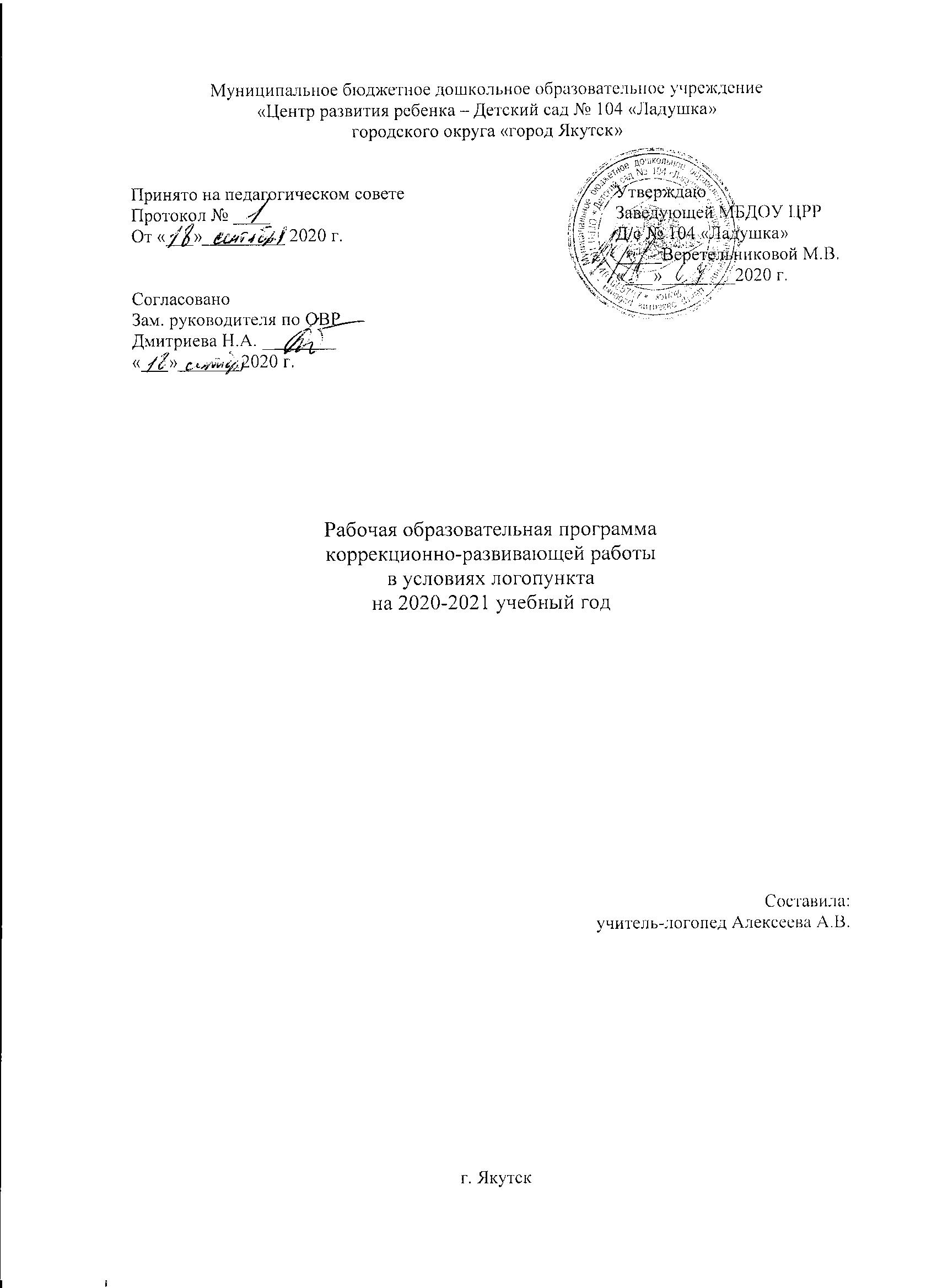 Содержание:                                I.   Целевой раздел программыПояснительная запискаФедеральный государственный стандарт дошкольного образования определяет целевые ориентиры – социальные и психологические характеристики личности ребенка на этапе завершения дошкольного образования, среди которых речь занимает одно из центральных мест как самостоятельно формируемая функция, а именно: к завершению дошкольного образования ребенок хорошо понимает устную речь и может выражать свои мысли и желания. Так же речь включается в качестве важного компонента, в качестве средства общения, познания, творчества в следующие целевые ориентиры:- активно взаимодействует со сверстниками и взрослыми, участвует в совместных играх;-способность договариваться, учитывать интересы и чувства других, сопереживать неудачам и радоваться успехам других, стараться разрешать конфликты;- может фантазировать вслух, играть звуками и словами;- проявляет любознательность, задает вопросы, касающиеся близких и далеких предметов и явлений, интересуется причинно-следственными связями (как? почему? зачем?), пытается самостоятельно придумывать объяснения явлениям природы и поступкам людей;- обладает начальными знаниями о себе, о предметном, природном, социальном и культурном мире, в котором он живет.По сути, ни один из целевых ориентиров дошкольного образования не может быть достигнут без освоения речевой культуры.Для достижения целевых ориентиров необходима систематическая профилактика и коррекция речевых нарушений у детей, поскольку многие из них имеют особенности, которые могут нарушить благоприятный ход онтогенеза речи, что наиболее ярко проявляется к пятилетнему возрасту.В настоящее время в нашем ДОУ реализуется образовательная программа в основе которой лежит примерная образовательной программы «От рождения до школы» под редакцией Н.Е.Вераксы, Т.С. Комаровой, М.А. Васильевой. В связи с нарастающей тенденцией появления в массовых садах большого количества детей с нарушениями речи различной степени тяжести, в том числе и детей с тяжелыми нарушениями речи (ОНР, ЗРР, дизартрия), отсутствие специализированных ДОУ шаговой доступности с одной стороны и принятие новых федеральных образовательных стандартов дошкольного образования предусматривающих возможность организации и создания специальных условий для детей имеющих ограниченные возможности здоровья с другой стороны, есть необходимость в функционировании для таких детей логопункта в ДОУ. Анализ организационной и содержательной сторон деятельности логопункта выявляет, что при чёткой организации логопункт может обладать высокой эффективностью коррекционного, профилактического воздействия,  разнообразием в выборе средств и играет важную роль в речевой и общей подготовке детей к школе. Он в определённой степени синтезирует элементы работы логопеда детской поликлиники и дошкольной логопедической группы для детей с нарушениями речи, имеет при этом определённую специфику работы. Модель логопункта органично вписывается в систему ДОУ любого типа результативна.Если рассматривать специфику работы логопедического пункта, то можно отметить следующее:В течение года логопед работает с 25 детьми, ведется достаточно интенсивная работа.Основной контингент – дети с достаточно разноплановыми проблемами речевого развития (есть дети с дизартрией, дислалией, ФФНР, ОНР).Преимущественно подгрупповая, индивидуальная формы занятий.Программа составлена в соответствии с: Законом Российской Федерации «Об образовании»; Федеральным государственным образовательным стандартом дошкольного образования;Конвенцией ООН о правах ребенка; Декларацией прав ребенка;Образовательной Программой ДОУ;Инструктивным письмом Минобразования России от 14 декабря 2000 г. №2   «Об организации работы логопедического пункта общеобразовательного учреждения»;Приказом Департамента образования города Москвы от 11.08.2005 г. № 2-34-20 «Об организации работы с детьми, имеющими нарушения речи, в государственных образовательных учреждениях, реализующих программы дошкольного образования».Положением  о логопедическом пункте ДОУ;Программой логопедической работы по преодолению фонетико-фонематического недоразвития речи у детей. Авторы: Т. Б. Филичева, Г. В. Чиркина, Т. В. Туманова; Каше Г. А. Исправление недостатков речи у дошкольников – М.: «Просвещение» 1971.Фомичёва М. Ф. Воспитание у детей правильного произношения. М.: «Просвещение» 1989.Ткаченко Т.А. Учим говорить правильно. Система коррекции общего недоразвития речи у детей 5 лет.  Методическое пособие для коррекции общего недоразвития речи. О.Н. Лиманская.а также разработками отечественных ученых в области логопедии, общей и специальной педагогики и психологии.1) Актуальность программы.Данная коррекционно-развивающая программа разработана в целях оказания логопедической помощи дошкольникам, имеющим нарушение звукопроизношения с фонематическими нарушениями речи.Овладение правильным произношением речевых звуков является одним из очень важных звеньев в развитии речи ребенка. Заканчивается процесс становления звукопроизношения к 5-6-летнему возрасту, когда ребенок правильно может произносить все звуки (Парамонова Л.Г.). Однако благополучное формирование звукопроизносительной стороны речи происходит далеко не всегда. У многих детей дефекты звукопроизношения, возникнув и закрепившись в детстве, с большим трудом преодолеваются в последующие годы и могут сохраниться на всю жизнь.Недостатки устной речи могут являться причиной  ошибок в письменной речи. У 16,7%  будущих первоклассников имеются предпосылки к артикуляторно-акустической дисграфии (Парамонова, 2006). У детей с нечёткой артикуляцией необходимо проводить дифференциацию звуков родного языка.Кроме того, научными исследованиями в области дефектологии доказано исключительно важное значение раннего распознавания речевого недоразвития и его более ранней коррекции, что позволяет предупреждать затруднения детей при обучении в школе (Т.А.Власова, 1972). Коррекционно-воспитательная работа с детьми дошкольного возраста приводит к значительной их компенсации. 2) Научная обоснованностьТеоретической основой программы являются положения о соотношении коррекции и развития, разработанные Л.С. Выготским, П.Я. Гальпериным, Б.Д. Элькониным.Данная рабочая программа разработана на основе современных достижений логопедической науки и практики, специальной и детской психологии, специальной педагогики (С.Н. Шаховская, О.Г. Ушакова, Т.Б. Филичева, С.В. Коноваленко, Н. Нищева и т.д.), отражающих представления о структуре речевого нарушения, особенностях развития детей с нарушениями речи, а также о специфике оказания коррекционно-развивающей помощи детям дошкольного возраста. В основу рабочей программы положены следующие теоретические идеи:1. У детей до 7 лет речь как ещё не сформированная функциональная система наиболее подвержена повреждающим факторам.2. Речевое развитие опосредуется рядом условий, прежде всего, развитием интеллектуальных процессов и общения. 3. Побуждение к речевому высказыванию возникает y ребёнка под влиянием эмоционального переживания воспринятого.4. Содержание речи составляют впечатления, получаемые ребёнком пpи ознакомлении с окружающим, поэтому важным моментом для развития детской речи является формирование широких интересов y детей дошкольного возраста.B программе реализуется идея комплексного сопровождения ребёнка с нарушениями развития в дошкольном образовательном учреждении (Л. М.Шипицына). Ведущим принципом данной рабочей программы выступает принцип комплексности, выражающийся в единстве подхода к профилактике и коррекции речевых нарушений у воспитанников, личностно-деятельностного подхода к профилактике и коррекции нарушений речи, а также в понимании единства психического и речевого развития, взаимосвязи сенсорного, умственного и речевого развития. Также в рабочей программе реализуются принципы развивающего обучения, учета зоны ближайшего развития, системности, обходного пути, общедидактические (наглядности, доступности, индивидуального подхода, сознательности), интеграции образовательных областей в организации коррекционно-педагогического процесса.В программе также нашли отражения идеи ряда учёных: Л.С. Волковой, В. А. Ковшикова, Р. И. Лалаевой, Л. Г. Парамоновой, О.В Правдиной, М. Ф. Фомичёвой, М. Е. Хватцева по проблеме коррекции устной речи.Рабочая программа не является статичной по своему характеру. В процесс коррекционной работы могут быть внесены изменения в зависимости от возможностей и потребностей воспитанников.3) НаправленностьЦель программы – обеспечение системы средств и условий для устранения речевых недостатков у детей старшего дошкольного возраста и осуществления своевременного и полноценного личностного развития, обеспечения эмоционального благополучия посредством интеграции содержания образования и организации взаимодействия субъектов образовательного процесса в условиях логопункта.Профессиональная деятельность учителя-логопеда ДОУ направлена на оказание своевременной коррекционно-педагогической помощи детям с различными видами речевых нарушений. Одной из основных задач рабочей программы учителя-логопеда является овладение детьми самостоятельной, связной, грамматически правильной речью и коммуникативными навыками, фонетической системой русского языка, элементами грамоты, что формирует психологическую готовность к обучению в школе и обеспечивает преемственность со следующей ступенью системы общего образования.В процессе коррекционного обучения детей-логопатов решаются следующие задачи:Раннее выявление и своевременное предупреждение речевых нарушений у воспитанников ДОУ.Преодоление недостатков в речевом развитии.Воспитание артикуляционных навыков звукопроизношения и развитие слухового восприятия.Создание предпосылок (лингвистических, психологических) к полноценному усвоению общеобразовательной программы по русскому языку в школе, профилактика психологических трудностей, связанных с осознанием речевого дефекта. Профилактика нарушений письменной речи.Развитие лексико-грамматического строя, совершенствование связного высказывания в процессе работы над фонетико-фонематической стороной речи.Развитие  в процессе коррекционной работы   психических функций:     слухового   и зрительного   внимания,   слуховой и зрительной  памяти, логического мышления, пространственной ориентировки.Осуществление преемственности в работе с родителями воспитанников, сотрудниками ДОУ и специалистами медицинских учреждений. Обучение родителей эффективным приемам воспитания ребенка с нарушениями речи и организации коррекционно-развивающей среды в семейных условиях.Формирование профессиональной компетентности педагогов в сфере эффективного взаимодействия с детьми, имеющими речевые нарушения, а также в сфере профилактики и выявления проблем в речевом развитии.Программой предусмотрена необходимость охраны и укрепления физического и психического здоровья детей, обеспечения эмоционального благополучия каждого ребенка. Программа имеет в своей основе следующие принципы:принцип гуманно-личностного отношения к ребенку, что позволяет обеспечить развивающее обучение дошкольников, формирование базовых основ культуры личности детей, всестороннее развитие интеллектуально-волевых качеств, дает возможность сформировать у детей все психические процессы;принцип природосообразности, т.е. синхронного выравнивания речевого и психического развития детей с нарушениями речи;онтогенетический принцип, учитывающий закономерности развития детской речи в норме;принцип индивидуализации, учета возможностей, особенностей развития и потребностей каждого ребенка;принцип признания каждого ребенка полноправным участником образовательного процесса;принцип поддержки детской инициативы и формирования познавательных интересов каждого ребенка;принципы интеграции усилий специалистов;принцип конкретности и доступности учебного материала, соответствия требований, методов, приемов и условий образования индивидуальным и возрастным особенностям детей;принцип систематичности и взаимосвязи учебного материала;принцип постепенности подачи учебного материала;принцип взаимосвязи работы над различными сторонами речи;принцип обеспечения активной языковой практики.Кроме этого, успешность коррекционно-развивающей деятельности на логопункте в условиях ФГОС ДО обеспечивается реализацией таких принципов, как:единство диагностики и коррекции. Согласно этому принципу, на логопункте проводится обязательное комплексное диагностическое обследование ребенка, и на основе его результатов определяются цели и задачи индивидуальной коррекционно-развивающей программы. При этом осуществляется постоянный контроль за развитием лексико-грамматического строя, связной речи ребенка, его деятельностью, поведением, динамикой развития. 
Для реализации данных задач проводится следующая работа:составление расписания занятий с учетом основного расписания НОД; планирование коррекционной логопедической работы, исходя из специфики речевых недостатков детей;зачисление на занятия и выпуск обучающихся проводится в течение учебного года. В связи с этим, диагностическое направление работы включает обследование речи детей в начале и в конце учебного года, а также, при необходимости, в середине учебного года. Деятельностный принцип коррекции. На логопедических занятиях дети в игровой форме закрепляют лексико-грамматические категории, развивают связную речь, упражняются в правильном звукопроизношении. Дети получают хороший опыт общения друг с другом и со взрослыми. Умело подобранная развивающая среда также способствует реализации данного принципа. Учет возрастных, психологических и индивидуальных особенностей  ребенка.Комплексность методов коррекционного воздействия. Этот принцип позволяет использовать в обучении и воспитании детей с нарушениями речи всё многообразие методов, приемов, средств. Активное привлечение ближайшего социального окружения к работе с ребенком.С этой целью проводится  консультирование родителей по вопросам состояния речевых навыков детей, содержания логопедической работы, её результативности, закрепления результатов в домашних условиях.Эти принципы дают возможность обеспечить целостность, последовательность и преемственность задач и содержания обучающей и развивающей деятельности.Основной формой работы является игровая деятельность — основная форма деятельности дошкольников. Все коррекционно-развивающие занятия в соответствии с Программой носят игровой характер, насыщены разнообразными играми и развивающими игровыми упражнениями и ни в коей мере не дублируют школьных форм обучения.В соответствии с ФГОС ДО основной целью речевого развития детей-дошкольников является формирование устной речи и навыков речевого общения с окружающими на основе овладения литературным языком своего народа.Задачи речевого развития, обозначенные в ФГОС ДО:овладение речью как средством общения и культуры;обогащение активного словаря;развитие связной, грамматически правильной монологической и диалогической речи;развитие речевого творчества;знакомство с книжной культурой, детской литературой, понимание на слух текстов различных жанров детской литературы;формирование звуковой аналитико-синтетической активности   как предпосылки обучения грамоте;развитие звуковой и интонационной культуры речи, фонематического слуха.При организации образовательной деятельности прослеживаются приоритеты в работе взрослых участников образовательного процесса:Взаимодействие с педагогами ДОУРазвитие речи (воспитатели).Развитие фонематического слуха и формирование фонематического восприятия  на занятиях по развитию речи, а также в свободной деятельности  (различные  дидактические, подвижные игры для развития речи).Расширение и активизация словарного запаса детей. Рассказывание и чтение воспитателем художественной литературы, рассматривание  детьми  картин и беседы по вопросам.  Заучивание программных стихотворений. Развитие монологической речи осуществляется  при составлении рассказов – описаний, рассказов по картине и серии картин, пересказов знакомых сказок.Проведение  повседневного наблюдения  за состоянием речевой деятельности детей, осуществление   контроля  за правильным использованием поставленных или исправленных звуков, отработанных  на занятиях грамматических форм по рекомендациям логопеда в тетрадях взаимодействия.Развитие познавательных интересов детей в ходе занятий, экскурсий, игр, а также в свободной деятельности.При организации образовательной деятельности  прослеживаются приоритеты в работе учителя-логопеда и воспитателей:Музыкальное воспитание (музыкальный руководитель).Выполнение упражнений: для развития основных движений, мелких мышц руки, активизации внимания, воспитания чувства музыкального ритма, ориентировки в пространстве, развития «мышечного чувства», развитие слухового восприятия, двигательной памяти;Танцевальные движения под пение, хороводы,  игры с пением, шумовые оркестры, музыкально – дидактические игры, способствующие развитию фонематического слуха и внимания, ритмические игры с заданиями на ориентировку в пространстве, упражнения на различение музыкальных звуков по высоте, распевки, вокализы  на автоматизацию тех  звуков, которые дети изучают на логопедических занятиях, этюды на развитие выразительности мимики, жестов, игры-драматизации. Физическое воспитание (руководитель по физической культуре).Выполнение общеразвивающих упражнений, направленных на нормализацию мышечного тонуса, упорядочение темпа движений, синхронного взаимодействия между движениями и речью, воспитание быстроты реакции на словесные инструкции и т. д.Использование упражнений для развития общей и  мелкой моторики,  координации движений, подвижных игр,  игр – инсценировок с речевым сопровождением (рифмованные тексты). Упражнения на формирование правильного физиологического дыхания и фонационного выдоха.Взаимодействие с педагогом-психологом.1-й этап «Диагностический» – определение уровня речевого развития и коммуникативных навыков общения у дошкольников, определение тех сторон развития, которые требуют особого внимания..2-й этап «Коррекционно-развивающий» – разработка системы работы и формы взаимодействия логопеда и психолога в условиях дошкольной образовательной среды, обуславливающие овладение интегрированными способами развития личности ребенка и коррекции речевых нарушений.3-й этап «Аналитический» – аналитическая деятельность, позволяющая отследить эффективность коррекционно-развивающей работы при тесном сотрудничестве логопеда и психолога, т. е. выделить все возможные положительные и отрицательные стороны этой деятельности, так же отследить динамику развития ребенка.Взаимодействие с родителями (или лицами, их заменяющими)После проведения логопедического обследования логопед информирует родителей полную и подробную информацию о речевых, неречевых нарушениях, выявленных у ребёнка, разъясняет индивидуальную коррекционно-развивающую программу, предназначенную для занятий с ребёнком и делает акцент на необходимости совместной, согласованной работы педагогов детского сада и родителей.Программа предусматривает:активное участие во всех мероприятиях, проводимых в детском саду (открытые занятия, обучающие занятия – практикумы, подгрупповые и индивидуальные консультации, праздники, в том числе логопедические, родительские собрания и т.д.); помощь ребёнку в выполнении заданий, в оформлении логопедической тетради, дидактического материала для занятий дома;игры и упражнения на развитие артикуляционной моторики ребенка,систематическая помощь ребёнку дома по закреплению изученного на логопедических занятиях материала, по автоматизации поставленных звуков и введению их в речь;создание положительного эмоционального настроя на логопедические занятия, формирование интереса ребёнка к собственной речи и желания научиться говорить правильно.         Таким образом, эффективность коррекционной работы обеспечивается установлением связей между образовательными областями, интеграцией усилий специалистов и родителей дошкольников.Адресат программы: дошкольники 5-7 лет, имеющие нарушения развития речи.1.2. Возрастные и индивидуальные особенности воспитанников логопунктаВозрастные особенности детей от 5 до 6 лет.         На шестом году жизни ребенка происходят важные изменения в развитии речи. Для детей этого возраста становится нормой правильное произношение звуков. Сравнивая свою речь с речью взрослых, дошкольник может обнаружить собственные речевые недостатки.          Ребенок шестого года жизни свободно использует средства интонационной выразительности: может читать стихи грустно, весело или торжественно, способен регулировать громкость голоса и темп речи в зависимости от ситуации (громко читать стихи на празднике или тихо делиться своими секретами и т.п.). Дети начинают употреблять обобщающие слова, синонимы, антонимы, оттенки значений слов, многозначные слова. Словарь детей также активно пополняется существительными, обозначающими названия профессий, социальных учреждений (библиотека, почта, универсам, спортивный клуб и т.д.); глаголами, обозначающими трудовые действия людей разных профессий, прилагательными и наречиями, отражающими качество действий, отношение людей к профессиональной деятельности.       Дети учатся самостоятельно строить игровые и деловые диалоги, осваивая правила речевого этикета, пользоваться прямой и косвенной речью; в описательном и  повествовательном монологах способны передавать состояние героя, его настроение, отношение к событию, используя эпитеты, сравнения.        Круг чтения ребенка 5–6 лет пополняется произведениями разнообразной тематики, в том числе связанной с проблемами семьи, взаимоотношений со  взрослыми, сверстниками, с  историей страны. Малыш способен удерживать в памяти большой объем информации, ему доступно чтение с продолжением. Дети приобщаются к литературному контексту, в который включается еще и автор, история создания произведения. Практика анализа текстов, работа с иллюстрациями способствуют углублению читательского опыта, формированию читательских симпатий.       К 5 годам они обладают довольно большим запасом представлений об окружающем, которые получают благодаря своей активности, стремлению задавать вопросы и экспериментировать. Отсутствует точная ориентация во временах года, днях недели. Дети хорошо усваивают названия тех дней недели и месяцев года, с которыми связаны яркие события.       Внимание детей становится более устойчивым и произвольным. Они могут заниматься не очень привлекательным, но нужным делом в течение 20–25 мин вместе со  взрослым. Ребенок этого возраста уже способен действовать по правилу, которое задается взрослым.       Объем памяти изменяется не  существенно. Улучшается ее устойчивость. При этом для запоминания дети уже могут использовать несложные приемы и средства (в качестве подсказки могут выступать карточки или рисунки).       В 5–6 лет ведущее значение приобретает наглядно-образное мышление, которое позволяет ребенку решать более сложные задачи с использованием обобщенных наглядных средств (схем, чертежей и пр.) и обобщенных представлений о свойствах различных предметов и явлений. К наглядно-действенному мышлению дети прибегают в тех случаях, когда сложно без практических проб выявить необходимые связи и отношения.               Возрастные особенности детей  от 6 до 7  лет.        В сюжетно-ролевых играх дети этого возраста начинают осваивать сложные взаимодействия людей, отражающие характерные значимые жизненные ситуации, например, свадьбу, болезнь, трудоустройство. Игровые действия детей становятся более сложными, обретают особый смысл, который не всегда открывается взрослому.  Продолжает развиваться восприятие, образное мышление. Продолжают развиваться навыки обобщения и рассуждения, но они в значительной степени ещё ограничиваются наглядными признаками ситуации. Развивается воображение, однако часто приходится констатировать снижение развития воображения в этом возрасте в сравнении со старшей группой.        Внимание дошкольников становится произвольным, время произвольного сосредоточения достигает 30 минут. Продолжают развиваться все компоненты речи,  диалогическая и некоторые виды монологической речи. Расширяется словарь. Дети начинают активно употреблять обобщающие существительные, синонимы, антонимы, прилагательные. В подготовительной к школе группе завершается дошкольный возраст: ребёнок обладает высоким уровнем познавательного и личностного развития, что позволяет ему в дальнейшем успешно учиться в школе.Характеристика детей с фонетико-фонематическим недоразвитием речи (ФФН)        Фонетико-фонематическое недоразвитие речи (ФФНР) — это нарушение процесса формирования произносительной системы родного языка у детей с различными речевыми расстройствами вследствие дефектов восприятия фонем.Определяющим признаком фонематического недоразвития является пониженная способность к анализу и синтезу речевых звуков, обеспечивающих восприятие фонемного состава языка. В речи ребенка с фонетико-фонематическим недоразвитием отмечаются трудности процесса формирования звуков, отличающихся тонкими артикуляционными или акустическими признаками.Несформированность произношения звуков крайне вариативна и может быть выражена в речи ребенка различным образом: заменой звуков более простыми по артикуляции, трудностями различения звуков. особенностями употребления правильно произносимых звуков в речевом потоке.Ведущим дефектом при ФФНР является несформированность процессов восприятия звуков речи, что влечёт за собой  затруднения детей при практическом осознании основных элементов языка. Кроме всех перечисленных особенностей произношения и различения звуков, при фонематическом недоразвитии у детей нередко нарушаются просодические компоненты речи: темп, тембр, мелодика.Проявления речевого недоразвития у данной категории детей выражены в большинстве случаев не резко. Отмечается бедность словаря и незначительная задержка в формировании грамматического строя речи. При углубленном обследовании речи детей могут быть отмечены отдельные ошибки в падежных окончаниях, в употреблении сложных предлогов, в согласовании прилагательных и порядковых числительных с существительными и т. п.                   Характеристика детей с фонетическим нарушением (ФН)         Фонетическое нарушение – это нарушение речи, проявляющееся в её звуковом (фонемном) оформлении при нормальном функционировании всех остальных операций высказывания.         Нарушение звукового оформления речи обусловлено неправильно сформировавшимися артикуляторными позициями. Чаще всего неправильный звук по своему акустическому эффекту близок  к  правильному. Причиной искаженного произношения звуков обычно является недостаточная сформированность или нарушения артикуляционной моторики.          Различают следующие нарушения звуков:- искаженное произношение звука;- отсутствие звука в речи;         Указанные отклонения в развитии детей, страдающих речевыми аномалиями, спонтанно не преодолеваются. Они требуют специально организованной работы по их коррекции.Характеристика детей с общим недоразвитием речи (ОНР)Общее недоразвитие речи (ОНР) рассматривается как системное нарушение речевой деятельности, сложные речевые расстройства, при которых у детей нарушено формирование всех компонентов речевой системы, касающихся и звуковой, и смысловой сторон, при нормальном слухе и сохранном интеллекте (Левина Р. Е., Филичева Т. Б., Чиркина Г. В.).Речевая недостаточность при ОНР у дошкольников может варьироваться от полного отсутствия речи до развернутой речи с выраженными проявлениями лексико-грамматического и фонетико-фонематического недоразвития (Левина Р. Е.).В настоящее время выделяют четыре уровня речевого развития, отражающие состояние всех компонентов языковой системы у детей с ОНР (Филичева Т. Б.).Типичным в картине общего недоразвития речи является позднее появление речи, ограниченный словарный запас, выраженный аграмматизм, а также недостаточность звукопроизношения и фонематического восприятия.В старшую группу компенсирующей направленности для детей с тяжелыми нарушениями речи по результатам ТПМПК зачислены дети 5-6 лет, имеющие общее недоразвитие речи I, II, III, IV уровня.I уровень речевого развития - отсутствие речи (так называемые «безречевые дети»). Дети только пытаются воспроизводить какие-то звуки, при этом один и тот же звук может обозначать несколько предметов.Для первого уровня ОНР характерна активная мимика и жестикуляция. Именно эта характеристика позволяет отличить общее недоразвитие речи от умственной отсталости. Дети на данном уровне развития речи способны употреблять в своей речи односложные предложения. Интересно, что подобный период односложных предложений наблюдается и при обычном развитии речи, но продолжительность его не превышает полугода.Постепенно ребенок начинает употреблять в разговорной речи предложения, содержащие 4-5 слов, но при этом отсутствует синтаксическая сторона в этих словах, то есть ребенок не может правильно подобрать падеж, число, род. Если говорить о самих словах в предложении, то дети используют 2-х-3-х сложные слова. При этом если слово более длинное, то они его самостоятельно сокращают (пирамида – «амида», кроватка – «аватка»).II уровень речевого развития - использование искаженных, но часто встречающихся слов. При этом начинает появляться незначительное представление о том, что в некоторых случаях слова в предложении необходимо изменять в соответствии с родом, полом, числом. Однако эти формы слов употребляются только в том случае, если окончание в словах ударное (стол – столЫ, рука – рукИ, и др.).Данный процесс формирования различных форм слова носят начальный характер и могут ограничиваться только одной стороной словообразования (только число или только падеж). Если ребенка попросить построить рассказ по картинке, то он будет использовать только короткие предложения, но отличительной особенностью от предыдущего уровня является то, что они более грамматически правильные.Дети очень часто используют обобщающие слова для обозначения нескольких схожих по своей природе предметов (скорпион, муравей, стрекоза, муха – «жук»). Отставание словарного запаса выявляется при просьбе ребенка назвать составляющие части предмета (дерево – листья, ветки, ствол, корни). При глубоком исследовании у детей выявляется неспособность правильно подобрать формы числа («два пиамидка» - две пирамидки), очень часто в предложении предлог опускается, при этом существительное используется в именительной форме единственного числа («карандас летит аепка» - карандаш лежит в коробке).III уровень речевого развития  -  использование развернутой речи. Дети начинают использовать сложные предложения, но при этом достаточно трудно идут на контакт с другими детьми или взрослыми, так как для правильного и комфортного общения необходима мама, которая разъясняла бы  собеседнику непонятные в произношении ребенка слова.При отсутствии такой поддержки со стороны родителей дети чаще всего замыкаются в себе. Для этого уровня очень характерна замена некоторых трудно произносимых для ребенка букв другими, так он заменяет мягким с такие буквы как с, ш, ц («сюба» - шуба, «сябля» - сабля).Дети могут свободно излагать свои мысли, строить предложения, рассказывать о себе, близких, событиях, которые с ними произошли. При этом они способны хорошо маскировать недоразвитие речи на этом уровне путем исключения из разговора слов, которые трудны для их произношении, но если ребенка поставить в ситуацию, когда такой обманный маневр невозможен, выступают пробелы в речевом развитии ребенка.Дети производят замену части предмета, называя его целиком, вместо профессии называю действие, которое должен выполнять этот человек («дерево» - ветка, «дядя лечит» - врач). При третьем уровне общего развития речи дети хорошо описывают то, что нарисовано на картинке, строят сложный повествовательный рассказ.Дети с общим недоразвитием речи имеют ряд психолого-педагогических особенностей, затрудняющих их социальную адаптацию и требующих целенаправленной коррекции.Механизмом общего недоразвития речи часто является моторная, сенсорная, сенсомоторная алалия, дизартрия.Неполноценная речевая деятельность отражается на формировании у детей сенсорной, интеллектуальной и аффективно-волевой сфер. Отмечается недостаточная устойчивость внимания, ограниченные возможности его распределения. Для этих дошкольников характерен пониженный уровень развития основных свойств внимания (недостаточная его устойчивость, трудности включения, распределения и переключения внимания). При относительно сохранной смысловой, логической памяти у детей заметно снижена вербальная память, страдает продуктивность запоминания. Связь между речевыми нарушениями у детей и другими сторонами  их психического развития обусловливает специфические особенности их мышления. Обладая в целом полноценными предпосылками для овладения мыслительными операциями, доступными их возрасту, дети отстают в развитии словесно-логического мышления, без специального обучения с трудом овладевают анализом и синтезом, сравнением, обобщением. Для некоторых детей характерна ригидность мышления.Кроме указанных недостатков речи, характерным для всех старших дошкольников, обучающихся в логопункте, является неустойчивость внимания, отвлекаемость; они хуже, чем нормально говорящие дети запоминают речевой материал, с большим количеством ошибок выполняют любые задания, связанные с активной речевой деятельностью.Коррекционно-развивающая работа с детьми с ФН, ФФН и ОНР строится с учетом особенностей их психической деятельности. Таким образом, логопедическое воздействие органически связано с развитием у дошкольников внимания, памяти, умения управлять собой и другими психическими процессами.         Исходя из неоднородности состава детей на логопункте, обусловленной различной этиологией нарушения, важно в результате обследования дифференцированно оценить степень отставания в усвоении учебного материала, также следует учитывать программные требования данного возраста.II.  Организационный раздел программы2.1 Цель, задачи, содержание и формы логопедического воздействия.Установление причин речевых нарушений, квалификации их характера, степени выраженности, структуры речевого дефекта  позволяют определить цель, задачи, содержание и формы логопедического воздействия.Цель – развитие речи и коррекция ее недостатков, а также формирование умения пользоваться речью как средством коммуникации для дальнейшей успешной социализации и интеграции в среду сверстников.Задачи:Обследование воспитанников ДОУ и выявление среди них детей, нуждающихся в профилактической и коррекционной помощи в области развития речи.Изучение уровня речевого, познавательного, социально-личностного, физического развития и индивидуальных особенностей детей, нуждающихся в логопедической поддержке, определение основных направлений и содержание работы с каждым ребёнком.Привитие детям навыков коммуникативного общения.Систематическое проведение необходимой профилактической и коррекционной работы с детьми в соответствии с планами индивидуальных и подгрупповых занятий.Проведение мониторинговых исследований результатов коррекционной работы, определение степени речевой готовности детей к школьному обучению.Формирование у педагогического коллектива ДОУ и родителей информационной готовности к логопедической работе, оказание помощи в организации полноценной речевой среды.Координация деятельности педагогов и родителей в рамках речевого развития детей (побуждение родителей к сознательной деятельности по речевому развитию дошкольников в семье).Организация эффективного коррекционно-развивающего сопровождения детей с различными речевыми нарушениями. Для достижения конечного результата коррекционно-образовательной деятельности – устранения недостатков в речевом развитии дошкольников, коррекционный процесс планируется в соответствии с основными этапами и задачами каждого этапа, что можно представить в виде следующей модели:Содержание коррекционно-развивающей работы направлено на создание условий для устранения речевых дефектов, на предупреждение возможных последствий речевых недостатков.2.2 Модель организации коррекционно-образовательного процесса.Следует отметить, что данное деление задач по этапам достаточно условно. Так, задача организационно-подготовительного этапа – определение индивидуальных маршрутов коррекции речевого нарушения реализуется на протяжении всего учебного процесса, вносятся коррективы с учётом наличия либо отсутствия динамики коррекции. Пополнение фонда логопедического кабинета учебно-методическими пособиями, наглядным дидактическим материалом осуществляется в течение всего учебного года.2.3. Направления работыПрограмма коррекционной работы на дошкольной ступени образования включает в себя взаимосвязанные направления. Данные направления отражают её основное содержание:- диагностическая работа обеспечивает своевременное выявление детей с ОВЗ, проведение их  обследования и подготовку рекомендаций для родителей и педагогов по оказанию им помощи в условиях образовательного учреждения;- коррекционно - развивающая работа обеспечивает своевременную специализированную помощь в освоении содержания обучения и коррекцию недостатков детей с ОВЗ в условиях дошкольного образовательного учреждения, способствует формированию коммуникативных, регулятивных, личностных, познавательных навыков;- консультативная работа обеспечивает непрерывность специального сопровождения детей с ОВЗ и их семей по вопросам реализации, дифференцированных условий обучения, воспитания, коррекции, развития и социализации воспитанников;- информационно – просветительская работа направлена на разъяснительную деятельность по вопросам, связанным с особенностями образовательного процесса для детей с ОВЗ, их родителями (законными представителями), педагогическими работниками.Характеристика содержанияДиагностическая работа включает:-  своевременное выявление детей с  ОВЗ;- раннюю (с первых дней пребывания ребёнка в ДОУ) диагностику отклонений в развитии и анализ причин трудностей адаптации;- комплексный сбор сведений о ребёнке на основании диагностической информации от специалистов разного профиля;- определение уровня актуального и зоны ближайшего развития воспитанника с нарушением речи, выявление его резервных возможностей;- изучение развития эмоционально – волевой сферы и личностных особенностей  воспитанников;- изучение социальной ситуации  развития и условий семейного воспитания детей с ОВЗ;- изучение адаптивных возможностей и уровня социализации ребёнка с ОВЗ;- системный разносторонний контроль специалистов за уровнем и динамикой развития ребёнка;- анализ успешности коррекционно- развивающей работы.Коррекционно- развивающая работа включает:- выбор оптимальных для развития ребёнка с ОВЗ коррекционных программ, методик и приёмов обучения в соответствии с его особыми потребностями;- организацию и проведение специалистами индивидуальных и групповых коррекционно-развивающих занятий, необходимых для преодоления нарушений развития и трудностей обучения;- коррекцию и развитие высших психических функций;- развитие эмоционально-волевой сферы и личностных сфер ребёнка и психокоррекцию его поведения;- социальную защиту ребёнка в случаях неблагоприятных условий жизни при психотравмирующих обстоятельствах.Консультативная работа включает:- выработку совместных обоснованных рекомендаций по основным направлениям работы с детьми с нарушением речи, единых  для всех участников образовательного процесса;- консультирование специалистами педагогов по выбору индивидуально- ориентированных методов и приёмов работы с воспитанниками с нарушением речи;- консультативную помощь в семье в вопросах выбора стратегии воспитания и приёмов коррекционного обучения ребёнка с нарушением речи.Информационно – просветительская работа предусматривает:- различные формы просветительской деятельности (лекции, индивидуальные беседы, консультирование, анкетирование, индивидуальные  практикумы, информационные стенды, печатные материалы, СМИ, презентации,  ЦОР), направленные на разъяснение участникам образовательного процесса - детям с ОНР, их родителям (законным представителям), педагогическим работникам, - вопросов, связанных с особенностями образовательного процесса и сопровождения.  Диагностическая работаРабота учителя-логопеда строится с учетом возрастных, индивидуальных особенностей детей, структуры речевого нарушения, этапа коррекционной работы с каждым ребенком, а также его личных образовательных достижений. То есть коррекционно-развивающий процесс организуется на диагностической основе, что предполагает проведение мониторинга речевого развития детей-логопатов.Логопедическая диагностика проводится с целью оценить индивидуальное развитие детей и для отслеживания результативности  логопедической  работы  с  внесением  последующих  корректив  в  содержание  всего  коррекционно-образовательного  процесса  и  в  индивидуальные  маршруты  коррекции. Логопедическая диагностика включает в себя 3 периода: I – сентябрь, стартовое обследование (02.09.2020 – 16.09.2020)II – январь, промежуточное обследование (11.01.2021 – 16.01.2021)III – май, итоговое обследование (17.05.2021 – 31.05.2021) Диагностика проводится с использованием  диагностических  пособий:  Иншаковой О.Б. Альбом для логопеда.Смирновой И.А. Логопедический альбом для обследования звукопроизношения.Быховская, Н. А. Казова. Количественный мониторинг общего и речевого развития детей с ОНР Поваляева М.А. Справочник логопеда.Кирьянов Р.А. Комплексная диагностика и её использование учителем-логопедом в коррекционной работе с детьми 5 – 6 лет. Материалы для специалиста образовательного учреждения.Акименко В.М. Логопедическое обследование детей с речевыми нарушениямиВолкова Г.А. Альбом для исследования фонетической и фонематической сторон речи дошкольников. Г.В. Чиркиной Методы обследования речи детей: Пособие по диагностике речевых нарушений. Волкова Г.А. Методика психолого-логопедического обследования детей с нарушениями речи. Вопросы дифференциальной диагностикиДетальное изучение данных диагностических методик позволило при помощи компиляции определить наиболее приемлемое содержание процедуры обследования и определения уровня речевого развития детей.  В ходе диагностики изучаются следующие составляющие речевую систему компоненты:артикуляционная моторика;звукопроизношение;фонематическое восприятие;навыки языкового анализа;сформированность звуко-слоговой структуры слова;грамматический строй речи;навыки словообразования;понимание лексико-грамматических конструкций;связная речь.Для качественного анализа особенностей развития речи используются следующие приёмы диагностического изучения воспитанников:сбор анамнестических данных;беседы с родителями;наблюдения за детьми во время занятий, режимных моментах, играх;беседы с детьми;беседы с воспитателями.Оценка речевого развития определяется по пяти уровням: высокий, выше среднего, средний, ниже среднего и низкий.Фонематического восприятия               Низкий уровень, менее 1 балла — у ребенка фонематическое восприятие не сформировано. Фонематический слух нарушен.               Ниже среднего, 2 балла — у ребенка фонематическое восприятие не сформировано. Ребенок допускает ошибки при выполнении заданий на различение слогов, слов с оппозиционными звуками. При выполнении заданий на исследование фонематического анализа и синтеза ребенок затрудняется определить наличие звука и количество звуков в словах, составить слово из звуков, придумать слово на заданный звук, отобрать картинки, названия которых начинаются на определенный звук. Фонематический слух нарушен.               Средний уровень, 3 балла — у ребенка фонематическое восприятие сформировано недостаточно. Ребенок допускает ошибки при выполнении заданий на различение слогов, слов с оппозиционными звуками. При выполнении заданий на исследование фонематического анализа и синтеза ребенок иногда затрудняется определить наличие звука и количество звуков в словах, составить слово из звуков, придумать слово на заданный звук, отобрать картинки, названия которых начинаются на определенный звук. Фонематический слух нарушен.               Выше среднего, 4 балла — у ребенка фонематическое восприятие сформировано неполностью. Ребенок допускает ошибки при выполнении заданий на различение слогов, слов с оппозиционными звуками. При выполнении заданий на исследование фонематического анализа и синтеза ребенок может допустить отдельные ошибки при определении наличия звука и количества звуков в словах, при составлении слова из звуков, при придумывании слов на заданный звук, при отборе картинок, названия которых начинаются на определенный звук. Фонематический слух не нарушен.               Высокий уровень, 5 баллов — у ребенка фонематическое восприятие полностью сформировано. Фонематический слух развит.Слоговая структура словаНизкий уровень, 1 балл — ограниченная способность воспроизведения слоговой структуры слова.           Ниже среднего, 2 балла — имеются нарушения слоговой структуры слова в предложениях, при произнесении слов сложного слогового состава. Например, ребенок произносит только отдельные слоги, произносит слово всякий раз по-разному, наблюдаются элизии слогов, опускание согласных в стечениях, парафазии, перестановки при сохранении контура слов, итерации, персеверации, добавление звуков (cлогов), контаминации (часть одного слова соединяется с частью другого). При произнесении слов различного слогового состава имеются нарушения не всех групп.           Средний уровень, 3 балла — имеются нарушения слоговой структуры слова в предложениях, при произнесении слов сложного слогового состава. При произнесении слов различного слогового состава нарушений почти нет.           Выше среднего, 4 балла — имеются нарушения слов сложного слогового состава.           Высокий уровень, 5 баллов — нет нарушений у слоговой структуры слова. ЛексикаНизкий уровень, 1 балл — словарь состоит из небольшого количества нечетко произносимых звукокомплексов, звукоподражаний.            Ниже среднего, 2 балла — актуализация словаря вызывает затруднения. Не знает многих слов: названий животных, профессий, инструментов, частей предметов. Не усвоены слова обобщенного, отвлеченного значения; испытывает трудности, называя профессии людей; не может подбирать антонимы; неточно употребляет слова. Слова используются в излишне широком значении, в других случаях — в слишком узком.
 Распространены замены слов, относящихся к одному семантическому полю. Среди существительных наблюдаются замены слов путем объединения их в одно родовое понятие. Наблюдается смешение слов на основе сходства.            Средний уровень, 3 балла — затруднения при актуализации незначительного количества слов. Не усвоены слова обобщенного, отвлеченного значения. Вместо антонимов использует слова, семантически близкие. Среди существительных наблюдаются замены слов путем объединения их в одно родовое понятие. Наблюдается смешение слов на основе сходства.            Выше среднего, 4 балла — словарь соответствует возрастной норме, но слова актуализирует недостаточно быстро. Знает названия животных, профессий, инструментов и частей предметов, называет профессии людей, может подбирать антонимы, усвоены слова обобщенного, отвлеченного значения.            Высокий уровень, 5 баллов — словарь соответствует возрастной норме. Быстро актуализирует слова, знает названия животных, профессий, инструментов и частей предметов, называет профессии людей, может подбирать антонимы, усвоены слова обобщенного, отвлеченного значения. Грамматический стройНизкий уровень, 1 балл — не использует морфологические элементы для передачи грамматических отношений.            Ниже среднего, 2 балла — отмечаются грубые ошибки в употреблении грамматических конструкций.            Средний уровень, 3 балла — грамматический строй имеет отклонения от возрастной нормы. Не всегда удается употреблять правильно предложенные предлоги, согласовывать существительное с числительным и прилагательным, образовывать названия детенышей.            Выше среднего, 4 балла — грамматический строй соответствует возрастной норме, однако имеются незначительные затруднения при выполнении не более 2 заданий.            Высокий уровень, 5 баллов — грамматический строй соответствует возрастной норме. Безошибочно образовывает существительные именительного падежа множественного числа, родительного падежа множественного числа, существительные в косвенных падежах. Употребляет правильно все предложенные предлоги. Может согласовывать существительное с числительными прилагательным, образовывать названия детенышей, образовывать существительные с уменьшительно-ласкательными суффиксами, относительные прилагательные от существительных, притяжательные прилагательные, приставочные глаголы, глаголы совершенного вида.Связная речь            Низкий уровень, 1 балл — ребенок не владеет связной речью. Задание не выполнено.            Ниже среднего, 2 балла — пересказ составлен по наводящим вопросам. Связность изложения значительно нарушена. Отмечаются пропуски частей текста, смысловые ошибки. Нарушается последовательность изложения. Отмечается бедность и однообразие употребляемых языковых средств.            Средний уровень, 3 балла — используются повторные наводящие вопросы. Отмечаются пропуски отдельных моментов действия или целого фрагмента, неоднократные нарушения связности изложения, единичные смысловые несоответствия.            Выше среднего, 4 балла — пересказ составлен с некоторой помощью (побуждения, стимулирующие вопросы). Полностью передается содержание текста. Отмечаются отдельные нарушения связного воспроизведения текста, отсутствие художественно-стилистических элементов; единичные нарушения структуры предложений.            Высокий уровень, 5 баллов — ребенок владеет связной речью. Пересказ составлен самостоятельно. Полностью передается содержание текста, соблюдается связность и последовательность изложения. Употребляются разнообразные языковые средства в соответствии с текстом произведения. При пересказе в основном соблюдаются грамматические нормы родного языка.МоторикаОбщая моторикаНизкий уровень, 1 балл — Ребенок затрудняется в выполнении движений. Не знает сторон тела, ведущей руки. Статическая и динамическая координация не сформирована. Наблюдаются парезы, параличи, расстройство координации, наличие непроизвольных движений.             Ниже среднего, 2 балла — Ребенок затрудняется в выполнении движений. Не знает сторон тела, ведущей руки. При выполнении упражнений на статическую и динамическую координацию допускает погрешности. Движения отличаются недостаточной точностью, несоответствием двигательной реакции сигналу, нарушением последовательности выполнения движений и переключением с одного движения на другое.             Средний уровень, 3 балла — У ребенка при выполнении заданий диагностируются затруднения в выполнении движений. При обследовании фиксируются ограничение объема движений, трудности изменения заданного положения рук, ног, снижение тонуса мускулатуры, недостаточная их точность. При выполнении упражнений на статическую и динамическую координацию допускает погрешности. Не знает сторон тела, ведущей руки.             Выше среднего, 4 балла — Ребенок задания выполняет правильно, объем движений полный, но они неловкие, недифференцированные. Движения характеризуются недостаточной согласованностью деятельности. Хорошо марширует, достаточно точно выполняет приседания. Знает стороны тела, ведущую руку.             Высокий уровень, 5 баллов — Ребенок все задания выполняет правильно. Отмечаются хорошее качество и последовательность выполнения движений, четкое переключение с одного движения на другое. Ребенок, стоя с закрытыми глазами, свободно удерживает предлагаемые позы. Отчетливо марширует, плавно и точно выполняет приседания. Знает стороны тела, ведущую руку. Мелкая моторикаНизкий уровень, 1 балл — Ребенку движения не удаются; отмечаются инертность и недифференцированность движений. Отсутствует последовательность движений, темп движений или замедленный или быстрый, ритм не воспроизводится. Имеются лишние движения во время приветствия.            Ниже среднего, 2 балла — У ребенка движения не точные; отмечаются нарушения динамической организации движений. Отсутствует последовательность движений, темп движений замедленный или быстрый, ритм не воспроизводится. Имеются лишние движения во время приветствия.            Средний уровень, 3 балла — У ребенка при выполнении заданий на статическую и динамическую координацию движений пальцев рук диагностируются затруднения, но явных нарушений не отмечается. При обследовании фиксируются ограничение объема движений, трудности изменения заданного положения пальцев рук, снижение тонуса мускулатуры, недостаточная их точность. Темп может быть замедленный или быстрый, ритм воспроизводится с небольшими ошибками. Имеются лишние движения во время приветствия.            Выше среднего, 4 балла — Статическая и динамическая координация движений пальцев рук сформирована, но объем движений пальцев рук недостаточно полный. У ребенка сформировано чувство ритма. Лишних движений во время приветствия нет.             Высокий уровень, 5 баллов — Статическая и динамическая координация движений пальцев рук сформирована, движения пальцев рук активные, объем движений полный, нет замен движений. У ребенка полностью сформировано чувство ритма. Ведущая рука — правая. Лишних движений во время приветствия нет.Артикуляционная моторикаПри анализе состояния артикуляционной моторики за основу могут быть взяты следующие параметры.Движения артикуляторного аппарата: активные, пассивные.Объем движений: полный, неполный.Тонус мускулатуры: нормальный, вялый, чрезмерно напряженный.Точность движений: точные, последовательные, неточные, отсутствует последовательность движений.Наличие сопутствующих и насильственных движений (указать какие).Темп движений: нормальный, замедленный, быстрый.Длительность удерживания артикуляторов в определенной позиции.Низкий уровень, 1 балл — ребенок затрудняется в движениях артикуляторных органов, наблюдается невозможность выполнения большинства движений губами, языком. Не может по подражанию вытянуть губы вперед, отвести их уголки в стороны, поднять верхнюю губу, опустить нижнюю губу, облизнуть их, вызвать вибрацию губ, надуть щеки, втянуть их. При выполнении движения языком отмечается неумение выполнить упражнение на последовательность движений, на распластывание языка (язык «комком») при повышенном тонусе. При пониженном тонусе (язык тонкий, вялый) может быть тремор, гиперкинезы, синкинезии, гиперсаливация. Отмечается отсутствие активного замыкания мягкого нёба с задней стенкой глотки, отсутствие рефлексов задней стенки глотки.          Ниже среднего, 2 балла — отмечается невозможность выполнения многих движений органами артикуляционного аппарата, неполный объем движений, тонус мускулатуры напряженный или вялый, движения неточные, отсутствует последовательность движений, имеются сопутствующие, насильственные движения, отмечается саливация, темп движений или замедленный, или быстрый. При этом ребенок недостаточно удерживает артикуляторы в определенной позиции.          Средний уровень, 3 балла — при выполнении заданий диагностируются затруднения в движениях артикуляторных органов, но явных нарушений не отмечается. При обследовании фиксируется ограничение объема движений, трудности изменения заданного положения речевых органов, снижение тонуса мускулатуры, недостаточная их точность. Может иметь место тремор, замедление темпа при повторных движениях.          Выше среднего, 4 балла — артикуляционная моторика сформирована, объем движений полный, но они являются замедленными, неловкими, недифференцированными. Движения характеризуются недостаточной согласованностью деятельности. Во время выполнения движений органами артикуляционного аппарата нетсинкинезий, гиперкинезов, саливации.          Высокий уровень, 5 баллов — артикуляционная моторика сформирована полностью. Движения артикуляторного аппарата активные, объем движений полный, тонус мускулатуры нормальный, движения точные, темп нормальный, сопутствующие движения отсутствуют. 7. Обследование звукопроизношенияРезультаты обследования должны отражать:форму нарушенного произношения (при изолированном произнесении): норма, отсутствует, заменяется, искажается;положение нарушенного звука: в начале, в середине, в конце слова;наличие синкинезий, гиперкинезов лицевых, мимических мышц и крыльев носа во время артикуляции.По результатам обследования всех звуков определяется уровень нарушенного звукопроизношения.Низкий уровень, 1 балл — у ребенка нарушено более 5 групп звуков, включая и гласные звуки. Помимо отсутствия, замен и искажений звуков, имеют место синкинезий, гиперкинезы лицевых, мимических мышц. Отмечается недостаточная выразительность артикуляции во время произнесения гласных звуков и нарушенных согласных.Ниже среднего, 2 балла — у ребенка нарушены 3-4 группы звуков, включая и гласные звуки. Помимо отсутствия, замен и искажений звуков, имеют место синкинезий, ги-перкинезы лицевых, мимических мышц. Отмечается недостаточная выразительность артикуляции во время произнесения гласных звуков и нарушенных согласных.Средний уровень, 3 балла — у ребенка нарушено 7-11 звуков, относящихся к двум группам звуков, которые могут отсутствовать, заменяться и искажаться. Гласные звуки и остальные согласные звуки ребенок артикулирует правильно. Во время произнесения звуков, повторения слов нет синкинезий, гиперкинезов лицевых, мимических мышц.Выше среднего, 4 балла — у ребенка нарушено 1-6 звуков, относящихся к одной группе звуков, которые могут отсутствовать, заменяться и искажаться. Гласные звуки и остальные согласные звуки ребенок артикулирует правильно. Во время произнесения звуков, повторения слов нет синкинезий, гиперкинезов лицевых, мимических мышц.Высокий уровень, 5 баллов — ребенок все звуки артикулирует правильно. Во время произнесения звуков, повторения слов нет синкинезий, гиперкинезов лицевых, мимических мышц.По итогам диагностики, заполняется таблица:Диагностика речевого развития. Дата проведения _________________Данные мониторинга используются для проектирования индивидуальных планов коррекционно-развивающей работы (индивидуальных  маршрутов), корректировки образовательных задач с учетом достижений детей в освоении программы.Коррекционно-развивающая работаСодержание коррекционно-развивающей работы учителя-логопеда на логопункте ДОУ конкретизируется в соответствии с категориями воспитанников, имеющих речевые нарушения.Эффективность коррекционно – развивающей работы определяется чёткой организацией детей в период их пребывания в детском саду, правильным распределением нагрузки в течение дня, координацией и преемственностью в работе всех субъектов коррекционного процесса: логопеда, родителя и воспитателя. Логопедическая работа осуществляется на индивидуальных, подгрупповых занятиях и микрогруппами. При комплектовании групп для занятий учитывается не только структура речевого нарушения, но и психоэмоциональный и коммуникативный статус ребенка, уровень его работоспособности. Занятия организуются с учетом психогигиенических требований к режиму логопедических занятий, их структуре, способам взаимодействия ребенка с педагогом и сверстниками. Обеспечивается реализация здоровьесбережения по охране жизни и здоровья воспитанников в образовательном процессе.На коррекционно-развивающих занятиях с помощью специальных игр и упражнений, психогимнастических этюдов создаются условия для повышения работоспособности детей, преодоления психоэмоционального напряжения, стабилизации эмоционального фона, развития мотивации к участию в организованной взрослым деятельности. Логопедическое воздействие осуществляется различными методами, среди которых условно выделяются наглядные, словесные и практические.Наглядные методы направлены на обогащение содержательной стороны речи, словесные – на обучение пересказу, беседе, рассказу без опоры на наглядные материалы. Практические методы  используются при формировании речевых навыков путем широкого применения специальных упражнений и игр.          К практическим методам можно отнести метод моделирования и метод проектов.        Метод моделирования является одним из перспективных направлений совершенствования процесса коррекционно – развивающего обучения.      Использование заместителей и наглядных моделей развивает умственные способности детей.        У ребенка, владеющего формами наглядного моделирования, появляется возможность применить заместители и наглядные модели в уме, представлять себе при их помощи то, о чем рассказывают взрослые, предвидеть возможные результаты собственных действий. Введение наглядных моделей  позволяет более целенаправленно закреплять навыки в процессе коррекционного обучения.Форма организации обучения – индивидуальная, подвижными  микрогруппами и подгруппами. В соответствии с ФГОС ДО, основной формой работы с детьми-дошкольниками по всем направлениям развития является игровая деятельность. Рабочая программа учитывает это положение, но предполагает, что занятие остается одной из основных форм работы с детьми, имеющими нарушения речи, при максимальном использовании игровых форм в рамках каждого занятия. В соответствии с СанПинами, продолжительность подгрупповых занятий 6-го года жизни 20 - 25 минут, с детьми 7-го года жизни 25 - 30 минут. Организация деятельности логопеда в течение года определяется задачами, поставленными рабочей программой. Фронтальное логопедическое обследование проводится I - II неделя сентября, углубленное обследование детей зачисленных на логопункт III неделя сентября.  Логопедические занятия проводятся с IV недели сентября по расписанию, составленному учителем-логопедом. По договоренности с администрацией МБДОУ и воспитателями групп, логопед может брать детей со всех занятий. В расписании образовательной деятельности нет времени, специально отведенного для занятий с логопедом. Поэтому расписание логопедических занятий составляется таким образом, чтобы не мешать усвоению общеобразовательной программы. Для занятий в микрогруппах и подгруппах объединяются дети одной возрастной группы, имеющие сходные по характеру и степени выраженности речевые нарушения.Продолжительность занятий с детьми: ФН – до 6 месяцев; ФФН и ФН– 1 год;  ОНР  – 1-3 лет.                                                     Выпуск детей проводится в течение всего учебного года по мере устранения у них дефектов речи. Результаты логопедической работы отмечаются в речевой карте ребёнка.Частота проведения индивидуальных занятий определяется характером и степенью выраженности речевого нарушения, возрастом и индивидуальными психофизическими особенностями детей; продолжительность индивидуальных занятий 15-20 минут.ФН – 2-3 раза в неделю;ФФН и ФН  – 2-3 раза в неделю;ОНР  – 2-3 раза в неделю.Продолжительность коррекционно-развивающей работы во многом обусловлена индивидуальными особенностями детей. Основная цель индивидуальных занятий состоит в выборе и в применении комплекса артикуляционных упражнений, методов и приемов, направленных на устранение специфических нарушений звуковой стороны речи. На индивидуальных занятиях логопед имеет возможность установить эмоциональный контакт с ребёнком, активизировать контроль над качеством звучащей речи, корригировать речевой дефект. Индивидуальная работа по коррекции и развитию речи строится по следующим основным направлениям:совершенствование мимической моторики;совершенствование статической и динамической организации движений (общая, мелкая и артикуляционная моторика);развитие артикуляционного и голосового аппарата;развитие просодической стороны речи;формирование звукопроизносительных навыков, фонематических процессов;уточнение, обогащение и активизация лексического запаса в процессе нормализации звуковой стороны речи;формирование грамматической и синтаксической сторон речи;развитие диалогической и монологической речи.Роль индивидуальных занятий особенно велика в работе с детьми, индивидуальные (поведенческие, характерологические) особенности которых мешают им установить продуктивные контакты со взрослым, а тем более, со сверстниками. Тем не менее, постепенный отход от индивидуальных занятий к занятиям в микрогруппах в течение учебного года позволяет оптимизировать временные затраты и перейти к формированию некоторых навыков совместной продуктивной  и речевой деятельности детей. Подгрупповая работа  (микрогруппы). Для  занятий в микрогруппах объединяются дети, имеющие сходные по характеру и степени выраженности речевые нарушения.  Логопед может организовать простой диалог для тренировки произносительных навыков; упражнять детей в различении сходных по звучанию  фонем в собственной  и чужой речи. Состав подгрупп является открытой системой, меняется по усмотрению логопеда в зависимости от динамики достижений в коррекции произношения. Цель и содержание занятий:Основная цель подгрупповых занятий – закрепление поставленных логопедом звуков в различных фонетических условиях. Организуются они для 2-3детей,  имеющих однотипные нарушения звуковой стороны речи. Занятия в микрогруппе (2-3 человека) проводятся по мере необходимости. На данных занятиях осуществляется:Закрепление навыков произношения изученных звуков.Отработка навыков восприятия и воспроизведения сложных слоговых структур, состоящих из правильно произносимых звуков.Воспитание готовности к звуковому анализу и синтезу слов.Расширение лексического запаса в процессе автоматизации звуков.Закрепление  грамматических категорий. Развитие связной речи.Состав детей в подгруппах в течение года периодически меняется. Это обусловлено динамическими изменениями  в коррекции речи каждого ребенка. Порядок изучения звуков, последовательность лексических тем, количество занятий может меняться по усмотрению логопеда. Коррекционно-развивающая работа учителя-логопеда с конкретным воспитанником ДОУ включает те направления, которые соответствуют структуре его речевого нарушения.Направления коррекционно - развивающей работы учителя - логопеда на логопункте ДОУКонсультационно-профилактическая работа       Учителем-логопедом организуется как индивидуальное, так и групповое консультирование родителей. Консультирование предполагает также работу по запросу родителей или педагогов.       На индивидуальных консультациях родителям воспитанников логопункта учитель-логопед сообщает результаты диагностического обследования речи детей, дает ответы на запросы родителей по вопросам организации воспитания, обучения и развития ребенка с нарушениями речи. Родители постоянно информируются о достижениях ребенка в речевом развитии. Индивидуальное консультирование родителей о ходе коррекционного процесса осуществляется на протяжении всего учебного года и дополняется посещением ими индивидуальных занятий, овладением приёмами автоматизации корректируемых звуков, созданием развивающей среды вне детского сада – то есть, активным участием в коррекционном процессе.        На групповых консультациях также даются рекомендации по коррекции и развитию детской речи.        Консультирование педагогов проводится в индивидуальной (с целью выработки общих подходов к работе с конкретным ребенком и его семьей) или групповой форме (семинар-практикум, выступление с сообщением на педагогическом совете ДОУ и т.п. с целью повышения компетенций по вопросам речевых нарушений и речевого развития). Пропаганда логопедических знаний является условием успешного решения задач коррекционно-развивающего направления деятельности учителя - логопеда ДОУ.2.4 Организация предметно-пространственной развивающей средыВ соответствии с Программой предметно-пространственная развивающая среда в кабинете логопеда обеспечивает максимальную реализацию образовательного потенциала пространства и материалов, оборудования и инвентаря для развития детей в соответствии с особенностями и потребностями каждого ребенка, охраны и укрепления их здоровья, учета особенностей и коррекции недостатков их развития. Развивающая предметно-пространственная среда в соответствии с программой обеспечивает возможность общения и совместной деятельности детей и взрослых во всей группе и в малых группах, двигательной активности детей. Она обеспечивает реализацию Программы, учет возрастных и индивидуальных особенностей детей. Таблица 6Мебель: 
Магнитная доска  - 1
Зеркало настенное (50х100) – 1
Шкафы для игрушек и пособий - 3
Столы детские (50х100) – 3
Стулья детские – 4Стол письменный – 1
Стулья взрослые – 2
Оборудование:Компьютер – 1Зондозаменители 
Программно-аппаратные технологии:В помощь логопеду «Логопедические упражнения» выпуск 1, выпуск 2Медиатека «Хочу все знать»III. Содержательный раздел программы3.1 Содержание логопедической работы на логопункте по преодолениюФНР и ФФНР, ОНР III ур.р.р. у детей 6-го года жизни.Планируемые результаты логопедической работы:- правильно артикулировать все звуки речи в различных фонетических позициях и формах речи;- дифференцировать все изученные звуки;- называть последовательность слов в предложении, слогов и звуков в словах;- находить в предложении слова с заданным звуком, определять место звука в слове;- различать понятия “звук”, “слог”, “предложение” на практическом уровне;- овладеть интонационными средствами выразительности речи в пересказе, чтении стихов.Содержание логопедической работы на логопункте по преодолениюФН, ФФН, ОНР III ур.р.р. у детей 7-го года жизни.Планируемые результаты логопедической работы:- правильно артикулировать все звуки речи в различных позициях; чётко дифференцировать все изученные звуки;- называть последовательность слов в предложении, слогов и звуков в словах;-находить в предложении слова с заданным звуком, определять место звука в слове;-различать понятия “звук”, “твёрдый звук”, “мягкий звук”, “глухой звук”, “звонкий звук”, “слог”, “предложение” на практическом уровне;- называть последовательность слов в предложении, слогов и звуков в словах;- производить элементарный звуковой анализ и синтез;- овладеть интонационными средствами выразительности речи в пересказе, чтении стихов.План индивидуальной  логопедической работы по коррекциизвукопроизношения Работа по коррекции звукопроизношения начинается с середины сентября, после завершения обследования.Вся индивидуально-подгрупповая коррекционная работа делится условно на несколько этапов.I.	ПодготовительныйЗадача — тщательная и всесторонняя подготовка ребенка к длительной и кропотливой коррекционной работе, а именно:а)	вызвать интерес к логопедическим занятиям, даже потребность в них;б)	развитие слухового внимания, памяти, фонематического восприятия в играх и специальных упражнениях;в)	формирование и развитие артикуляционной моторики до уровня минимальной достаточности для постановки звуков;г)	в процессе систематических тренировок овладение комплексом пальчиковой гимнастики;д)	укрепление физического здоровья (консультации врачей — узких специалистов, при необходимости медикаментозное лечение, массаж, кислородный коктейль).Качественная подготовительная работа обеспечивает успех постановки звуков и всей коррекционной работы. Поэтому она требует максимального внимания логопеда и больших затрат времени.II.	Формирование произносительных умений и навыковЗадачи:а)	устранение дефектного звукопроизношения;б)	развитие умений и навыков дифференцировать звуки, сходные артикуляционно и акустически;в) формирование практических умений и навыков пользования  исправленной (фонетически чистой, лексически ранимой, грамматически правильной) речью. Виды коррекционной работы на данном этапе: 1. Постановка звуков в такой последовательности: свистящие С, 3, Ц, С', 3' шипящий Ш соноры Л Л’шипящий Ж соноры Р, Р' шипящие Ч, Щ Способ постановки смешанный.Подготовительные упражнения (кроме артикуляционной гимнастики):для свистящих: "Улыбка", "Заборчик", "Лопатка", "Желобок", "Щеточка", "Футбол", "Фокус";для шипящих: "Трубочка", "Вкусное варенье", "Чашечка", "Грибок", "Погреем руки";для Р, Р': "Болтушка", "Маляр", "Индюк", "Лошадка", "Грибок", "Барабанщик", "Гармошка", "Пулемет"; для Л: "Улыбка", "Лопатка", "Накажем язык". Работа по постановке звуков проводится только индивидуально.2. Автоматизация каждого исправленного звука в слогах помере постановки может проводиться как индивидуально, так и и подгруппе:а) С, 3, Ш, Ж, С', 3', Л' автоматизируются вначале в прямых слогах, затем в обратных и в последнюю очередь— в слогах со стечением согласных2);1 Данная последовательность определена естественным (физиологическим) ходом формирования звукопроизношения у детей в норме и соответствует программе обучения в подготовительной логопедической группе (последовательности проведения фронтальных занятий).Однако изменения вполне допустимы, если они продиктованы индивидуальными особенностями отдельных детей и способствуют успешному их продвижению.2) Звонкие согласные 3, Ж, 3' не автоматизируются в обратных слогах.б)	Ц, Ч, Щ, Л — наоборот: сначала в обратных слогах, затем в прямых и со стечением согласных;в)	Р, Р' можно начинать автоматизировать с проторного аналога и параллельно вырабатывать вибрацию.3.	Автоматизация звуков в словах проводится по следам автоматизации в слогах, в той же последовательности.По мере овладения произношением каждого слога он немедленно вводится и закрепляется в словах с данным слогом. Для проведения работы по автоматизации звуков в словах дети со сходными дефектами объединяются в подгруппы. Вся дальнейшая коррекционная работа проводится в подгруппах.4.	Автоматизация звуков в предложениях.Каждое отработанное в произношении слово немедленно включается в отдельные предложения, затем в небольшие рассказы, подбираются потешки, чистоговорки, стишки с данным словом.5.	Дифференциация звуков:С-3, С-С', С-Ц, С-Ш;Ж-3, Ж-Ш;Ч-С, Ч-Т', Ч-Щ;Щ-С, Щ-Т', Щ-Ч, Щ-Ш;Р-Л, Р-Р', Р'-Л', Р'-Й, Л'-Л;6.	Автоматизация звуков в спонтанной речи (в диалогической речи, в играх, развлечениях, режимных моментах, экскурсиях, труде...).Совершенствование фонематического восприятия и навыков звукового анализа и синтеза параллельно с коррекцией звукопроизношения.Систематические упражнения на развитие внимания, памяти, мышления на отработанном в произношении материале.V.	Развитие связной выразительной речи на базе правильно произносимых звуков.Лексические и грамматические упражнения; нормализация просодической стороны речи; обучение рассказыванию.Перспективное планированиеиндивидуальной коррекционно-развивающей работыРабота над слоговой структурой слова.1. Период обучения (сентябрь, октябрь, ноябрь). (Индивидуально, на материале правильно произносимых  звуков). Подготовительный этап: работа на невербальном уровне, работа на вербальном уровне. Коррекционный этап: уровень гласных звуков, уровень слогов, уровень слова (двусложные слова из открытых слогов (вата), трѐхсложные слова из открытых слогов (машина)). 2. Период обучения (декабрь, январь, февраль). Односложные слова, представляющие собой закрытый слог (мак). Двусложные слова с закрытым слогом (лимон). Двусложные слова со стечением согласных в середине слова (банка). Двусложные слова с закрытым слогом и стечением согласных (чайник). 3.  Период обучения (март, апрель, май). Трѐхсложные слова с закрытым слогом (теремок). Трѐхсложные слова со стечением согласных и закрытым слогом (автобус). Трѐхсложные слова с двумя стечениями согласных (матрѐшка). Односложные слова со стечением согласных в начале и в конце слова (флаг, винт). Двусложные слова с двумя стечениями согласных (звезда). Четырѐхсложные слова из открытых слогов.3.2.   Длительность реализации программы.Работа по коррекции звукопроизношения начинается с середины сентября, после завершения обследования. Ее продолжительность во многом обусловлена индивидуальными особенностями ребенкаПланирование занятий с детьми, имеющими диагноз ФН, ФФН, ОНР III ур.р.р. 6-го года жизни,  разделено на 3 периода обученияI период  – октябрь – ноябрь. 9 недель, 18 занятий – 2 занятия в неделю.II период – декабрь – февраль 12 недель, 24 занятий – 2 занятия в неделю.III период – март – май 12 недель, 24 занятие – 2 занятия в неделю (звукопроизношение + связная речь) Всего 66 занятий в год.С 15 мая – повторение пройденного материалаПланирование занятий с детьми, имеющими диагноз ФН, ФФНР, ОНР III ур.р.р.7 года жизни разделено на 2 периода обученияI период – сентябрь – декабрь. 13 недель, 26 занятий – 2 занятия в неделю. II период – январь–май. 21 неделя 42 занятия –  2 занятия в неделю (звукопроизношение, подготовка к обучению грамоте + связная речь)Всего 68 занятий в год.С 15 мая – повторение пройденного материала.Учебно - тематическое планирование3.3.Условия реализации программы.- Часто нарушение звукопроизношения характеризуется сложной структурой.  Поэтому  рекомендуется осуществлять комплексный подход  при коррекции речи и привлечение других специалистов (невропатолога и психолога).- Для успешной коррекции звукопроизношения необходимо следующее оборудование: настенное и/или индивидуальные зеркала, шпатели, салфетки, приспособления для работы над силой выдоха, дидактический и игровой материал.- Существенно сокращает время коррекции недостатков в развитии речи сотрудничество с семьей логопата.- Общая продолжительность курса логопедических занятий зависит от индивидуальных особенностей детей. - Наиболее выигрышным видом сотрудничества с ребенком дошкольного возраста является игра. В связи с этим, в программе предусмотрены методические рекомендации к проведению занятий, включающие в себя разнообразные игры в качестве основы логопедической работы на занятии. I. «К нам пришел гость»1) он хочет посмотреть и послушать, что ребенок умеет делать и как умеет произносить;2) гость не умеет делать артикуляционную гимнастику или произносить правильно звук и просит его научить;3) гость принес с собой разные задания для ребенка и просит их выполнить.В каждом варианте ребенок выполняет предложенные ему задания.II. «Идем в гости» В гости отправляется сам ребенок или игровой персонаж. По дороге ему приходится преодолевать различные препятствия, выполняя задания логопеда или встреченных в пути персонажей (оборудовать и провести такое занятие можно как настольный театр).III. «Мы пришли в гости»1) удивим хозяев, приготовив для них сюрприз; покажем им, что умеем делать;2) поможем хозяевам, которые никак не могут в чем-то разобраться.IV. «Посылка»Логопед приносит на занятие посылку, отправитель которой известен сразу или его имя выясняется в ходе занятия. Разбирая посылку (игрушки, картинки, карточки и т.д.), ребенок выполняет приготовленные для него отправителем задания.V. «План»Ребенку предлагается план, согласно которому в кабинете находятся конверты с заданиями. Двигаясь по кабинету, ребенок находит и выполняет приготовленные для него задания. План может подсказать ребенку порядок их выполнения (например, «Сначала выполни задание из синего конверта, потом из зеленого…» или «Это задание предложила белка, а кто готовит следующее – посмотри по плану»).VI. Путь по карте («Остров сокровищ», «Зарытый клад»)Ребенку предлагается рисованная карта (можно использовать готовую настольно-печатную игру). Передвигаясь от одного пункта к другому, обозначая при этом свой путь фишкой (хорошо использовать игрушки от киндер-сюрприза), ребенок выполняет задания, преодолевая преграды. Прохождение по пути по карте возможно в ходе одного занятия, а может растянуться на несколько. В конце пути ребенка ждет сюрприз.VII. «Поле чудес»Перед ребенком на карточках или из букв разрезной азбуки выложено слово. Чтобы перевернуть и узнать очередную букву, ребенку нужно выполнить задание логопеда. После того как все слово будет раскрыто, ребенок сам или с помощью логопеда читает его. Как вариант, это может быть какой-нибудь персонаж, имя которого нужно отгадать. Когда ребенок прочитает имя, логопед выставляет картинку с его изображением или игрушку.VIII. «Стройплощадка»Ребенок из деталей конструктора или частей разрезной строит дом (детский сад, школу, или любое другое здание). При этом, чтобы завершить каждый элемент постройки или получить нужную деталь конструктора, часть картинки, ребенок выполняет задание логопеда. Постройка не должна быть сложной, а количество деталей должно быть таковым, чтобы ребенок уложился в отведенное для занятия время (например, домик может быть из нескольких кубиков и готовой крыши, а картинку можно предложить из шести-девяти деталей, в зависимости от возраста ребенка).IX. «Проявляющаяся картинка»Перед ребенком на столе изображением вниз лежит разрезная картинка. После каждого выполненного задания части картинки переворачиваются, постепенно проявляя изображение. Это может быть подарок для ребенка (изображение цветка, игрушки и др.) или портрет персонажа, который и приготовил все задания.X. «Цирк»Цирковые артисты (это могут быть картинки или игрушки) не просто выступают в цирке, а выполняют задания, при этом ребенок им активно помогает: например, жонглер ловит мячи с заданным звуком; а попугай передразнивает, повторяя слова; умный слон топает столько раз, сколько слогов в слове и т.п.XI. Занятие - сказка.В ходе рассказывания и наглядной демонстрации хорошо знакомой ребенку сказки логопед предлагает помочь персонажам, выполнив различные задания (замесить вместе с бабушкой тесто, «пробежаться» с Колобком по дорожке, перехитрить лису и т.д.). На таком занятии может быть использована и авторская сказка, которую логопед придумывает сам и разыгрывает вместе с ребенком с помощью картинок или игрушек. Ребенок не только смотрит и слушает, но и является активным участником сказки, выполняя предложенные логопедом задания.Конечно, это далеко не полный список форм индивидуальных занятий, которые можно использовать в работе с детьми дошкольного возраста. 3.4. Результативность логопедической работы  Результативность логопедической работы отслеживается через мониторинговые исследования с внесением последующих корректив в содержание коррекционно-образовательного процесса.Планируемый результат – достижение каждым ребёнком уровня речевого развития, обеспечивающего его социальную адаптацию и интеграцию в обществе.Планируемые результаты логопедической работы       Результатом успешной коррекционно-логопедической работы по данной программе можно считать следующее:- ребенок умеет правильно произносить все звуки родного (русского) языка в соответствии с языковой нормой; умеет во время речи осуществлять правильное речевое дыхание, ритм речи и интонацию;- ребёнок     овладел универсальными предпосылками учебной деятельности - умениями работать по правилу и по образцу, слушать взрослого и выполнять его инструкции: умеет дифференцировать на слух гласные и согласные, твёрдые и мягкие согласные звуки, звонкие и глухие согласные звуки; умеет выделять первый и последний звук в слове; положение заданного звука в слове; придумывает слова на заданный звук и правильно воспроизводит цепочки из 3-4 звуков, слогов, слов; самостоятельно выполняет звуковой анализ и синтез слов разной слоговой структуры;- ребёнок владеет средствами общения и способами взаимодействия, способен изменять стиль общения в зависимости от ситуации с взрослыми и сверстниками: усваивает новые слова, относящиеся к различным частям речи, смысловые и эмоциональные оттенки значений слов, переносное значение слов и словосочетаний. Применяет их в собственной речи. Подбирает однокоренные и образовывает новые слова. Согласовывает слова в числе, роде, падеже. Исправляет деформированное высказывание. Самостоятельно составляет рассказ по картинке, по серии картинок, пересказывает тексты, используя развёрнутую фразу.Программно-методическое обеспечение коррекционно-развивающей работы учителя - логопедаАгранович З.Е.  Логопедическая работа по преодолению нарушений слоговой структуры слов у детей.- СПб.: Детство-Пресс, 2009.Агранович З.Е //Сборник домашних заданий в помощь логопедам и родителям для преодоления лексико-грамматического недоразвития речи у дошкольников с ОНР.- СПб.: «Детство-Пресс», 2001.Азова Е. А., Чернова О.О. Учим звуки. Домашние логопедические тетради для детей 5- 7 лет.-М.:ТЦ Сфера, 2010.Акименко В.М. Логопедическое обследование детей с речевыми нарушениями.- Ростов н/Д; Феникс, 2011. Анищенкова Е. С. Практическое пособие по исправлению звукопроизношения у детей.- М.: АСТ: Астрель, 2007.Анищенкова Е. С. Пальчиковая гимнастика для развития речи дошкольников. - М.:АСТ: Астрель, Владимир, 2011.Анищенкова Е. С. Артикуляционная гимнастика для развития речи дошкольников. - М.:АСТ: Астрель, 2007.Архипова Е. Ф. Логопедический массаж при дизартрии.- М.:АСТ:Астрель, 2012.Богомолова А. И. Логопедическое пособие для занятий с  детьми.- СПб.: Библиополис. 1994.10. Бардышева Т. Ю., Моносова Е. Н. Тетрадь логопедических заданий.               Старшая группа - М.6 Издательство «Скрипторий 2003», 2013. 11. Богданова О. Учусь говорить правильно за 20 минут в день. -М.:АСТ,     2009.12. Большакова С. Е. Преодоление нарушений слоговой структуры слова у   детей.- М.: ТЦ Сфера, 2014.13. Бахматова З.Н., Фридрих И. А. Плавно, медленно, красиво. Система работы по устранению заикания у старших дошкольников и младших школьников.- М.:УЦ «Перспектива», 2010.14. Батяева С. В, Севастьянова Е.С. Альбом по развитию речи для самых маленьких.- М.: ЗАО «Росмэн-пресс», 2012.15. Володина В. С. Альбом по развитию речи.- М.: ЗАО «Росмэн-пресс», 2011.16. Герасимова А. С. Популярная логопедия. Занятия с дошкольниками.-М.:Айрис-пресс, 2009. 17. Гаврина С. Е. Развиваем память. - Ярославль: Академия развития, 2008.18. Давыдова Т. Развиваем речь.- М.: ООО «Стрекоза», 2009.19. Дмитрова Е.Д. Логопедические карты для диагностики речевых расстройств. - М.: АСТ: Астрель, 2009.20. Евдокимова Л. А. Документация учителя – логопеда дошкольного образовательного учреждения.- Курск. ИЦ «ЮМЭКС», 2015.21. Земцова О. Н. Найди отличия. Развиваем внимание. - М.: ООО «Издательская группа Аттикус». 2007.22. Иншакова О. Б. Альбом для логопеда. – М.: ГИЦ Владос, 2011.23. Каше Г. А. Подготовка к школе детей с недостатками речи. – М.: Просвещение, 1985.24. Кондратенко И. Ю. Произносим звуки правильно. Логопедические упражнения. - М.: Айрис-пресс, 2012.25. Козырева Л. М. Тетрадь по развитию речи. Автоматизация трудных звуков.- Ярославль: Академия развития, 2007.26. Коноваленко В.В., Коноваленко С.В. Индивидуально - подгрупповая работа с детьми по коррекции звукопроизношения. М.: 1998.27. Косинова Е. М. Уроки логопеда: тесты на развитие речи для детей от 2 до 7 лет.- М.: Эксмо, 2012.28. Косинова Е. М. Грамматическая тетрадь. Развитие речи «Шаг за шагом».-М.: Эксмо, 2013.29. Кыласова Л. Е. Коррекция звукопроизношения у детей: дидактические материалы.- Волгоград: Учитель, 2014.30. Крупенчук О.И.// Научите меня говорить правильно. – С.Пб.: Литера, 2011.31. Комарова Л.А. Автоматизация звука Ж в игровых упражнениях. – М.: Издательство ГНОМ и Д, 2009.32. Комарова Л.А. Автоматизация звука Р в игровых упражнениях. – М.: Издательство ГНОМ и Д, 2009.33. Комарова Л.А. Автоматизация звука С в игровых упражнениях. – М.: Издательство ГНОМ и Д, 2009.34. Комарова Л.А. Автоматизация звука Ц в игровых упражнениях. – М.: Издательство ГНОМ и Д, 2009.35. Комарова Л.А. Автоматизация звука Ш в игровых упражнениях. – М.: Издательство ГНОМ и Д, 2009.36.  Комарова Л.А. Автоматизация звука Л в игровых упражнениях. – М.: Издательство ГНОМ и Д, 2009.37. Куликовская Т. А. Язычок шипит. - М.: Издательский дом «Карапуз», 2012.38. Логопедическая работа с детьми, имеющими ОНР I уровня речевого развития. Сост.: Болдырева И. Л. – Курск: Издательство ООО «Учитель», 2014.39. Лугарев А. Говорим без ошибок. – М.: Рипол классик, 2013.40. Матыкина И. А. Трудных звуков не бывает.- Барнаул: ИП Колмогоров. 2014.41. Методы обследования речи детей. Под ред. Г. В. Чиркиной.- М.: АРКТИ, 2010.42. Нищева Н.В. «Программа коррекционно-развивающей работы в логопедической группе детского сада для детей с общим недоразвитием речи (с 4 до 7 лет). – СПб.: ДЕТСТВО-ПРЕСС, 2006.43. Нищева Н.В.  Примерная программа коррекионно-развивающей работы в логопедической группе для детей с общим недоразвитием речи. – СПб.: ООО «ИЗДАТЕЛЬСТВО «ДЕТСТВО-ПРЕСС», 2012.44. Новоторцева Н.В. Рабочие тетради по развитию речи.- Ярославль: Академия развития, 2010.45. Новиковская О. А. Речевая гимнастика: 100 упражнений для развитияречи дошкольников».- М.:АСТ, 2008.46. Нищева Н.В. Занимаемся вместе.- СПб.: «ДЕТСТВО-ПРЕСС», 2006.47. Пожиленко Е. А. // Волшебный мир звуков и слов (Пособие для логопедов). - М.: ВЛАДОС, 2001.48. Пименова Т.И. Выговаривать хочу…: Исправление недостатков звукопроизношения у детей: Дидактический материал. – СПб.: КАРО, 2006.49. Пятница Т. В. Речевые нарушения у детей.-Ротов н/Д, Феникс, 2011.50. Пятница Т. В. Справочник дошкольного логопеда.- Ростов н/Д: Феникс, 2009.51. Руденко В. И. Практическое пособие для логопедов.- Ростов н /Д: Феникс, 2006.52. Стребелева Е. А. Психолого – педагогическая диагностика нарушений развития детей раннего и дошкольного возраста.- М.: Владос, 2010.53. Степанова О. А. Справочник учителя – логопеда ДОУ.- М.: ТЦ Сфера. 2009.54.  Смирнова Л.Н. Большая книга логопедических игр.- М.: АСТ: Астрель, 2010.55. Степанова О.А. Организация логопедической работы в дошкольном образовательном учреждении. – М.: ТЦ Сфера, 2003.56. Ткаченко Т.А. Развитие фонематического восприятия. – М.: Издательство ГНОМ и Д, 2001.57. Теремкова Н.Э. Логопедические домашние задания для детей с ОНР. В 4-х альбомах. – М.: ООО «Издательство ГНОМ и Д», 2006.58.  Филичева Т.Б., Чиркина Г. В., Туманова Т.В //Корреционное обучение и воспитание детей с общим недоразвитием речи. - М.2009.59.  Филичева Т.Б., Чиркина Г.В., Туманова Т.В. Коррекция нарушений речи //Программы дошкольных образовательных учреждений компенсирующего вида  для детей с нарушениями речи. – М.: Просвещение, 2010.60. Филичева Т.Б., Чиркина Г.В. Воспитание и обучение детей дошкольного  возраста  с фонетико-фонематическим недоразвитием. Программа и  методические рекомендации для дошкольного образовательного учреждения компенсирующего вида. – М.: Школьная Пресса, 2003.61. Филичева Т. Б. Устранение общего недоразвития речи у детей дошкольного возраста.- М.: Айрис-пресс, 2008.62. Шалаева Г. П. Логопедические игры. – М.: АСТ: Слово, 2009.63. Щербакова Т. Н. Расскажи стихи руками.- Издательский дом «Карапуз», 2013.Список используемых цифровых образовательных ресурсовdoshvozrast.ru http://www.o-detstve.ru/festival.1september.rutwirpx.com detsad-kitty.ru logoburg.com logoped.ru logomag.ru logopediya.com logopedmaster.ru http://www.kindereducation.com http://karapuz.com/ http://www.logopsiholog.ru http://www.defectolog.ru/ http://www.razvitierebenka.com/ http://logopeddoma.ru/      I.   Целевой раздел программы3    1.1 Пояснительная записка3    1.2. Возрастные и индивидуальные особенности воспитанников логопункта 9    II.  Организационный раздел программы14    2.1. Цель, задачи, содержание и формы логопедического воздействия14    2.2. Модель организации коррекционно-образовательного процесса14    2.3. Направления работы16    2.4 Организация предметно-пространственной развивающей среды26    III. Содержательный раздел программы30    3.1. Содержание логопедической работы на логопункте30    3.2. Длительность реализации программы48    3.3. Условия реализации программы49    3.4. Результативность логопедической работы50    Программно-методическое обеспечение коррекционно-развивающей       работы учителя-логопеда51Приоритеты учителя-логопеда:Приоритеты воспитателей:- моторный праксис;-  звукопроизношение;-  фонематические процессы;-  языковой анализ;-  психологическая база речи;-  обогащение и активизация словаря;-  развитие связной речи;-  лексико-грамматическое развитие.ЭтапыЗадачи этапаРезультат1 этаписходно-диагностический1. Сбор анамнестических данных посредством изучения медицинской и педагогической документации ребёнка.2. Проведение процедуры психолого-педагогической и логопедической диагностики детей: исследование состояния речевых и неречевых функций ребёнка, уточнение структуры речевого дефекта, изучение личностных качеств детей, определение наличия и степени фиксации на речевом дефекте.Определение структуры речевого дефекта каждого ребёнка, задач корр. работы.2 этапорганизационно-подготовительный1. Определение содержания деятельности по реализации задач коррекционно-образовательной деятельности, формирование подгрупп для занятий в соответствии с уровнем сформированных речевых и неречевых функций.2. Конструирование индивидуальных маршрутов коррекции речевого нарушения в соответствии с учётом данных, полученных в ходе логопедического исследования.3. Пополнение фонда логопедического кабинета учебно-методическими пособиями, наглядным дидактическим материалом в соответствии с составленными планами работы.4. Формирование информационной готовности педагогов ГБОУ и родителей к проведению эффективной коррекционно-педагогической работы с детьми. 5. Индивидуальное консультирование родителей – знакомство с данными логопедического исследования,  структурой речевого дефекта, определение задач совместной помощи ребёнку в преодолении данного речевого нарушения, рекомендации по организации деятельности ребёнка вне детского сада.календарно-тематического планирования подгрупп. занятий; планы индивидуальной работы; взаимодействие специали-стов ДОУ и родителей ребёнка с наруш. речи.3 этапкоррекционно-развивающий1. Реализация задач, определённых в индивидуальных, подгрупповых коррекционных программах.2. Психолого-педагогический и логопедический мониторинг.3. Согласование, уточнение и корректировка меры и характера коррекционно-педагогического влияния субъектов коррекционно-образовательного процесса.Достижение определённого позитивного эффекта в устранении у детей откло-нений в речевом развитии4 этапитогово-диагностический1. Проведение диагностической процедуры логопедического исследования состояния речевых и неречевых функций ребёнка – оценка динамики, качества и устойчивости результатов коррекционной работы с детьми (в индивидуальном плане).  2. Определение дальнейших образовательных (коррекционно-образовательных) перспектив детей, выпускников ДОУ – группы для детей с нарушениями речи. Решение о прекращении логопедической работы с ребёнком, изменении её характера или продолжении логопедической работы.№ Ф.И. ребёнка Фонемати-ческий слух Слоговая структура Лексика Граммати-ческий строй Связная речь моторикамоторикамоторикаЗвукопроизношение № Ф.И. ребёнка Фонемати-ческий слух Слоговая структура Лексика Граммати-ческий строй Связная речь Общая Мелкая  Артику-ляионная моторика Звукопроизношение Нарушения устной речиНаправления коррекционной работыФонетический дефект (ФН)- Коррекция звукопроизношения.Фонетико-фонематическое недоразвитие речи (ФФН)Развитие фонематического восприятия;совершенствование слоговой структуры слов;коррекция звукопроизношения.Общее недоразвитие речи (ОНР)Пополнение словаря;совершенствование грамматического строя; совершенствование связной речи; развитие фонематического восприятия;совершенствование слоговой структуры слов;коррекция звукопроизношения.Разделы                          Оборудование  и  материалыЦентр речевого развитияЦентр речевого развитияРазвитие лексики1. Предметные картинки, сюжетные картинки, презентации   по всем лексическим темам2. Игрушки и муляжи  по изучаемым темам.3. Лото, домино по изучаемым лексическим темам4. Игры для формирования операций  обобщения и исключения:    - «Скажи одним словом»    - «Собери цветок»    - «Четвертый лишний»5. Игры «Назови части», «Что без чего»6. «Скажи наоборот» (слова-антонимы)7. Лото «Мишки-близнецы» (слова – действия)8. «Назови детёныша» (животные, птицы и их детёныши)9. «Кто где живёт?» (жилища животных и птиц)10. Лото «Шесть картинок» (закрепление основных цветов)11. «Предмет и действие»12. «Кто летает, плавает, ползает?»13. «Какие на вкус?» (слова-признаки)14. «Кто чью маску надел?» (притяжательные прилагательные)15. «Чей хвост, чья голова?»  (притяжательные прилагательные)16. «Чудо – зверь» (притяжательные прилагательные)17. «Ошибки художника» (притяжательные прилагательные)18. «Какой сок? Какое варенье?» (относительные прилагательные)19. «Из чего сделана вещь?» (относительные прилагательные)20. «Угадай предмет по части» 21. Пособие «Родственные слова» 22. Карточки «родственные слова» (подгот. гр.)23. Пособие «Семья. Домашние животные» (Монтессори)24. Книги «Противоположности», «Цвета», «Мамины дети»25. «Профессии»26. «Чей малыш?»27. «Контрасты»28. «Дружные части»29. «Что из чего?»30. «Накорми зверят»Грамматический строй речи1. «Один – много» (картинки на формирование множественного числа существительных)2. Игра «Рассели по домикам» (дифференциация существительных мужского, женского и среднего рода)3. Картинки для словообразования приставочных глаголов с разными оттенками значений (подъехала, выехала, подходит, заходит …)4. Глаголы единственного и множественного числа настоящего времени (картинки: поёт – поют, играет – играют …)5. Возвратные глаголы 6. Глаголы прошедшего времени мужского и женского рода7. Игры, пособия на согласование числительных с существительными    - «Рыбки»    - «Домики утят»    - Лото «Посчитай»    - «Мебель», «Посуда»    - книга «Посчитай, дружок»    - плакат «счет до 10, до 20»8. Глаголы совершенного и несовершенного вида (пьёт – выпила, ставит – поставила…)9. Лото на согласование прилагательных с существительными мужского, женского и среднего рода, набор картинок10.Картинки для формирования предложно-падежных конструкций11. Схемы предлогов12. Родительный падеж множественного числа существительных        - пособие «Чего много в лесу?»      - «Инопланетянин»Развитие фонетико-фонематической системы языка и навыков языкового анализа и синтеза1. Карточки – символы звуков2. Картинный материал на все группы звуков3. Картинный материал на дифференциацию звуков4. Рабочие тетради для автоматизации звуков5. Карточки для автоматизации и дифференциации звуков6. Игра «5 щенков» (дифференциация звуков С* - Ш- Ч- Щ- Т*)7. Дыхательные тренажеры, игрушки и пособия  для развития направленной воздушной струи (свистки, перышки, вертушки, «Мыльные пузыри», листочки и т.д.)8. «Дидактический материал по исправлению недостатков произношения у детей» (альбом Соколенко Н.И.)9. «Логопедическое лото для автоматизации звуков» (Галанов А.С., 4 набора)10. «Занимательные упражнения по развитию речи» (Зуева Л.Н., 3 альбома для  автоматизации звуков, развития фонематического восприятия)11. Светлова И. «Домашний логопед» (альбом с иллюстрациями)12. Щербакова Е.К. «Дидактический материал по исправлению недостатков произношения у слабослышащих детей» (2 альбома)13. Коноваленко «Альбомы для автоматизации звуков» (на все группы звуков)14. Комарова Л.А. «Автоматизация звуков в игровых упражнениях»15. Лото «Найди слово с заданным звуком»16. «Цветочный магазин» (деление слов на слоги)17. «Собери букет» (наличие звука в слове)	18. Лото «Определи первый звук» 19. «Поезд» (наличие звука в слове, определение места звука в слове, количество звуков в слове, деление слов на слоги, определение количества слогов)20. «Разложи по конвертам» (место звука в слове)21. «Цепочка слов» (определение первого, последнего звука в слове)22. «Собери бусы» (определение первого, последнего звука, наличия звука в слове, деление слов на слоги)23. «Звуковая линейка» (последовательность звуков в слове, место звука в слове)24. «Слоговые окошки» (звуковой анализ и синтез прямых и обратных слогов)25. Материал для составления схем слогового и звукового анализа.26. «Поймай слово» (картинки- слова из трёх звуков)27. «Рассели по домикам» (1, 2, 3 этажа, деление на слоги)28. «Собери поезд» (гласные- согласные звуки, твердые – мягкие)29. «Четвёртый лишний» (наличие звука в слове)30. «Телевизор» (звуковой анализ и синтез слов из трёх звуков)31. «Фонарики» (характеристика звуков: гласные – согласные, твёрдые – мягкие)32. «Три картинки» (на звуки А, У, И, выкладывание символами первого гласного звука)33. «Гирлянда 4-ый лишний» (определение наличия звука в слове, места звука в слове)34. «Рассели животных (дом, замок, избушка, деление слов на слоги)35. «Пирамида» (деление слов на слоги)36. «Пароходы» (деление на слоги, количество слогов)37. Альбом по формированию звуко-слоговой структуры слов (картинки)38. Ткаченко Т.А. Коррекция нарушений слоговой структуры слов (альбом для индивидуальной работы с детьми)Обучение элементам грамоты1. Кассы букв, разрезной алфавит.2. Наборы картинного материала на заданный звук в различных позициях.3. Раздаточный материал (схемы звуков, слогов, слов, предложений).4. Игровые пособия «Замки», «Домики», «Пароход», «Поезд».5. Индивидуальные тетради для ознакомления с буквами.6. Лото «Подбери букву».7. Пособия «Составь слово из букв», «Расставь буквы по порядку», «Слоги рассыпались» и др. 8. Пособие «Ромашка», «Снеговик» 9. Индивидуальные карточки с игровыми заданиями.10. Серии игр по методике Нищевой Н.В.12. Магнитная доска, буквы.Развитие связной речи  и речевого общения 1.Серия пособий для занятий по развитию связной речи «Говорим правильно» О.С. Гомзяк (5-7 лет)2. Рабочие тетради Ткаченко Т.А. по формированию и развитию связной речи3. Нищева Н.В. Будем говорить правильно. СПб. Детство-Пресс. 2002.4. Алгоритмы, схемы описания предметов и объектов, мнемотаблицы для составления связных рассказов.5. Серии картин для составления рассказов.6. Игрушки, картинный материал.Центр развития речевого  дыханияЦентр развития речевого  дыханияДыхательные тренажерыИгрушки и пособия для развития дыхания Свистки, свистульки,  дудочкиВоздушные  шары  «Мыльные  пузыри»ПерышкиСухие листочки, лепестки цветов и т.д.  Центр моторного и конструктивного развития Центр моторного и конструктивного развитияРазрезные картинкиИгрушки-шнуровкиСчетный материал, палочки МозаикиЛабиринт«Пальчиковый бассейн» (фасоль, горох, гречка)Лоток для рисования на тонком слое манкиШарики, бусины для нанизыванияШтриховки, обводки, трафаретыИгра «Рыбалка»Раскраски, карандашиИндивидуальные тетради для раскрашивания по лексическим темамТетради с графическими заданиями Тетради «Рисуем по клеточкам»Лексический стихотворный материал по Нищевой Н.В. для пальчиковой гимнастики и координации речи с движением. Центр развития познавательных психических процессов Центр развития познавательных психических процессовПособие «4 лишний»Игра «Расставь матрешек»Игра «Найди девятую»«Чем отличаются?»«Расставь картинки по порядку» (последовательный сюжет)«Собери картинку»«Четыре клоуна»«Собери фигуру из деталей»  «Что к чему подходит»«Узнай по силуэту»«Карточки с наложенными и «зашумленными» изображениями предметов по всем лексическим темам«Волшебный мешочек» с мелкими предметамиСтаканы-вкладышиПирамидкаМагнитофон, кассетыКомпьютерные презентации для развития речи и познавательных процессов.ПериодыЗвуковая  сторона  речиЗвуковая  сторона  речиРазвитие  речиПериодыОсновные содержание работыОсновные содержание работыРазвитие  речиПериодыПроизношениеФонематическое восприятиеРазвитие  речиIСентябрь, октябрь, первая половина ноябряВыработка дифференцированных движений органов артикуляционного аппарата.Развитие речевого дыхания. Уточнение правильного произношения сохранных звуков: гласные — [а], [у], [и], [о], [э], [ы], согласные — [м] — [м’], [н] — [н’], [п] — [п’], [т] — [т’], [к]-[к’],[ф] — [ф’], [д] — [д’],[в] — [в’], [б] — [б’], [г] — [г’] и т. д. Произнесение ряда гласных на твердой и мягкой атаке, с различной силой голоса и интонацией:• изолированно;• в слогах (воспроизведение звуко-слоговых рядов с различной интонацией, силой голоса, ударением; воспроизведение ритмических рисунков, предъявленных логопедом; произнесение различных сочетаний из прямых, обратных и закрытых слогов);• в словах;• в предложениях. Развитие навыков употребления в речи восклицательной, вопросительной и повествовательной интонации.Постановка отсутствующих в речи звуков (в соответствии с индивидуальными особенностями речи детей).Автоматизация поставленных звуков;• изолированно;• в открытых слогах (звук в ударном слоге);• в обратных слогах;• в закрытых слогах;• в стечении с согласными;• в словах, где изучаемый звук находится в безударном слоге.Развитие способности узнавать и различать неречевые звуки.Развитие способности узнавать и различать звуки речи по высоте и силе голоса. Дифференциация речевых и неречевых звуков. Развитие слухового внимания к звуковой оболочке слова, слуховой памяти.Различение слогов, состоящих из правильно произносимых звуков.Знакомство детей с анализом и синтезом обратных слогов. Преобразование слогов за счет изменения одного звука.Различение интонационных средств выразительности в чужой речи.Различение односложных и многосложных слов. Выделение звука из ряда других звуков.Выделение ударного гласного в начале слова, выделение последнего согласного звука в слове. Выделение среднего звука в односложном слове.Практическое усвоение понятий “гласный — согласный” звук.Закрепление навыка употребления категории множественного числа существительных. Закрепление навыка употребления формы родительного падежа с предлогом у. Согласование притяжательных местоимений мой, моя, мое с существительными мужского, женского, среднего рода.Закрепление навыка употребления категории числа и лица глаголов настоящего времени. Закрепление навыка употребления в самостоятельной речи категорий прошедшего времени глаголов множественного числа.Составление предложений по демонстрации действий. Объединение этих предложений в короткий текст.IIВторая половина ноября — первая половина февраляПродолжение работы над развитием подвижности органов артикуляционного аппарата. Постановка отсутствующих звуков: [л], [л’], [р], [р’].Автоматизация ранее поставленных звуков в предложениях и коротких текстах (см. развитие речи).Автоматизация произношения вновь поставленных звуков:• изолированно;• в открытых слогах (звук в ударном слоге);• в обратных слогах;• в закрытых слогах;• в стечении с согласными;• в словах, где изучаемый звук находится в безударном слоге.Дифференциация на слух сохранных звуков (с проговариванием), различающихся:     • по твердости — мягкости [м] — [м’], [н] — [н’], [п] — [п’], [т] — [т’], [к] — [к’], [ф] — [ф’], [д] — [д’], [в] — [в’], [б] — [б’], [г] — [г’];• по глухости — звонкости: [п] — [б], [к] — [г], [т] — [д];а также:• в обратных слогах;• в слогах со стечением двух согласных;• в словах и фразах.Определение наличия звука в слове.Распределение предметных картинок, названия которых включают:•дифференцируемые звуки;• определенный заданный звук.На этом же материале:• определение места звука в слове;• выделение гласных звуков в положении после согласного в слоге;• осуществление анализа и синтеза прямого слога;• выделение согласного звука в начале слова;• выделение гласного звука в конце слова.Практическое знакомство с понятиями “твердый — мягкий звук” и “глухой — звонкий”.Формирование умения различать и оценивать правильные эталоны произношения в чужой и собственной речи.Различение слов, близких по звуковому составу; определение количества слогов (гласных) в слове.Дифференциация на слух сохранных звуков (без проговаривания):• по твердости — мягкости ([м] — [м’], [н] — [н’], [п] — [п’], [т] — [т’], [к] — [к’], [ф] — [ф’], [д] — [д’], [в] — [в’], [б] — [б’]; [г] — [г’]);• по глухости — звонкости:[п] — [б], [к] — [г], [т] — [д];• в обратных слогах;• в слогах со стечением двух согласных;• в словах и фразах;• составление предложений с определенным словом;• анализ двусловного предложения;      • анализпредложения с постепенным увеличением количества слов.Закрепление в самостоятельной речи навыка:• согласования прилагательных с существительными в роде, числе, падеже и образования относительных прилагательных;• согласования порядковых числительных с существительным.Закрепление умения:• подбирать однокоренные слова;• образовывать сложные слова;• составлять предложения по демонстрации действий, картине, вопросам; • распространять предложения за счет введения однородных подлежащих, сказуемых, дополнений, определений;• составлять предложения по опорным словам;• составлять предложения по картине, серии картин, пересказывать тексты, насыщенные изучаемыми звуками;• заучивать стихотворения, насыщенные изучаемыми звуками. Закрепление знаний и умений, полученных ранее, на новом словесном материале.IIIВторая половина февраля — майАвтоматизация поставленных звуков в собственной речи.Дифференциация звуков по месту образования:• [с] — [ш], [з] — [ж];• [р] — [л];• в прямых и обратных слогах;• в слогах со стечением трех согласных;• в словах и фразах;• в стихах и коротких текстах;• закрепление умений, полученных ранее, на новом речевом материале.Составление схемы слова с выделением ударного слога.Выбор слова к соответствующей графической схеме.Выбор графической схемы к соответствующему слову.Преобразование слов за счет замены одного звука или слога.Подбор слова с заданным количеством звуков.Определение последовательности звуков в слове (спеллинг).Определение порядка следования звуков в слове. Определение количества и порядка слогов в слове.Определение звуков, стоящих перед или после определенного звука.Составление слов из заданной последовательности звуков.Активизация приобретенных навыков в специально организованных речевых ситуациях;в коллективных формах общения детей между собой.Развитие детской самостоятельности при оречевлении предметно-практической деятельности с соблюдением фонетической правильности речи.Закрепление правильного произношения звуков.Развитие точности и дифференцированности произвольных движений артикуляционного аппарата.Совершенствование дикции.Совершенствование четкого произношения слов и словосочетаний.Совершенствование интонационной выразительности речи.Активизация употребления в речи слов, состоящих из правильно произносимых звуков.Повышение мотивации детей к активному употреблению в высказываниях усвоенных грамматических форм речи.Закрепление правильного произношения звуков.Развитие точности и дифференцированности произвольных движений артикуляционного аппарата.Совершенствование дикции.Совершенствование четкого произношения слов и словосочетаний.Совершенствование интонационной выразительности речи.Активизация употребления в речи слов, состоящих из правильно произносимых звуков.Повышение мотивации детей к активному употреблению в высказываниях усвоенных грамматических форм речи.Закрепление правильного произношения звуков.Развитие точности и дифференцированности произвольных движений артикуляционного аппарата.Совершенствование дикции.Совершенствование четкого произношения слов и словосочетаний.Совершенствование интонационной выразительности речи.Активизация употребления в речи слов, состоящих из правильно произносимых звуков.Повышение мотивации детей к активному употреблению в высказываниях усвоенных грамматических форм речи.Закрепление правильного произношения звуков.Развитие точности и дифференцированности произвольных движений артикуляционного аппарата.Совершенствование дикции.Совершенствование четкого произношения слов и словосочетаний.Совершенствование интонационной выразительности речи.Активизация употребления в речи слов, состоящих из правильно произносимых звуков.Повышение мотивации детей к активному употреблению в высказываниях усвоенных грамматических форм речи.ПериодПроизношениеРазвитие речиФормирование элементарных навыков письма и чтенияIСентябрь, октябрьИндивидуальные занятия1. Постановка и первоначальное закрепление звуков [к], [к’], [х], [х’], [j], [ы], [с], [с’], [з], [з’], [л], [л’], [ш], [ж], [р], [р’] и др. В соответствии с индивидуальными планами занятий.2. Преодоление затруднений в произношении сложных по структуре слов, состоящих из правильно произносимых звуков.3. Формирование грамматически правильной речи.4. Звуковой анализ и синтез слогов и слов, чтение, письмо в случае индивидуальных затруднений.Подгрупповые занятия1. Закрепление правильного произношения звуков [у], [а], [и], [п], [п’], [э], [т], [т’], [к], [к’], [м], [м’], [л’], [о], [х], [х’], [j], [ы], [с].2. Различение звуков на слух: гласных — ([у], [а], [и], [э], [о], [ы]), согласных — [п], [т], [м], [к], [д], [к’], [г], [х], [л], [л’], [j], [р], [р’], [с], [с’], [з], [з’], [ц]в различных звуко-слоговых структурах и словах без проговаривания.3.Дифференциация правильно произносимых звуков: [к] — [х], [л’] — [j], [ы] — [и].4. Усвоение слов различной звуко-слоговой сложности (преимущественно двух- и трехсложных)в связи с закреплением правильного произношения звуков.Усвоение доступных ритмических моделей слов: тá—та, та—тá, тá—та—та, та—тá—та.Определение ритмических моделей слов: вата—тáта, вода—татá и т. п.Соотнесение слова с заданной ритмической моделью.1. Воспитание направленности внимания к изучению грамматических форм слов за счет сравнения и сопоставления: существительных единственного и множественного числа с окончаниями и, ы, а (куски, кусты, кружки, письма); различных окончаний существительных множественного числа, личных окончаний существительных множественного числа родительного падежа (много кусков, оленей, стульев, лент, окон и т. д.).Согласование глаголов единственного и множественного числа настоящего времени с существительными (залаяла собака, залаяли ... собаки); сравнение личных окончаний глаголов настоящего времени в единственном и множественном числе (поет Валя, поют ... дети); привлечение внимания к родовой принадлежности предметов (мой ... стакан, моя ... сумка).2. Словарная работа. Привлечение внимания к образованию слов способом присоединения приставки (наливает, поливает, выливает...); способом присоединения суффиксов (мех — меховой — меховая, лимон — лимонный — лимонная); способом словосложения (пылесос, сенокос, снегопад); к словам с уменьшительно-ласкательным значением (пенек, лесок, колесико).3. Предложение, связная речь.Привлечение внимания к составу простого распространенного предложения с прямым дополнением (Валя читает книгу); выделение слов из предложений с помощью вопросов:(кто? что делает? делает что?); составление предложений из слов, данных полностью или частично в начальной форме; воспитание навыка отвечать кратким (одним словом) и полным ответом на вопросы.Составление простых распространенных предложений с использованием предлогов на, у, в, под, над, с, со по картинкам, по демонстрации действий, по вопросам.Объединение нескольких предложений в небольшой рассказ.Заучивание текстов наизусть.1. Анализ звукового состава правильно произносимых слов (в связи с формированием навыков произношения и развития фонематического восприятия). Выделение начального гласного из слов (Аня, ива, утка), последовательное называние гласных из ряда двух — трех гласных (аи, уиа).Анализ и синтез обратных слогов, например “am”, “ит”; выделение последнего согласного из слов (“мак”, “кот”). Выделение слогообразующего гласного в позиции после согласного из слов, например: “ком”, “кнут”. Выделение первого согласного в слове.Анализ и синтез слогов (“та”, “ми”) и слов: “суп”, “кит” (все упражнения по усвоению навыков звукового анализа и синтеза проводятся в игровой форме).2. Формирование навыка слогового чтения. Последовательное знакомство с буквами у, а, и, п, т, м, к, о, ы, с на основе четкого правильного произношения твердых и мягких звуков, постепенно отрабатываемых в соответствии с программой по формированию произношения. Выкладывание из цветных фишек и букв, чтение и письмо обратных слогов: “am”, “ит”.Выкладывание из фишек и букв, а также слитное чтение прямых слогов: “та”, “му”, “ми”, “си” с ориентировкой на гласную букву.Преобразовывание слогов и их письмо.Выкладывание из букв разрезной азбуки и чтение слов, например: “сом”, “кит”.Постепенное усвоение терминов “звук”, “буква”, “слово”, “слог”, “гласный звук”, “согласный звук”, “твердый звук”, “мягкий звук”.IIНоябрь, декабрь, январь, февральИндивидуальные занятия1. Постановка и первоначальное закрепление звуков: [т], [б], [б’], [д], [д’], [г], [г’], [ш], [ж], [л], [р], [р’], [ц], [ч], [ш] в соответствии с индивидуальными планами и планами подгрупповых занятий.2. Преодоление затруднений в произношении трудных по структуре слов, состоящих из правильно произносимых звуков (строительство, космонавт и др.).3. Формирование связной, грамматически правильной речи с учетом индивидуальных особенностей детей.Подгрупповые занятия1. Закрепление правильного произношения звуков: [с] (продолжение), [с’], [з], [з’], [б], [б’], [д], [д’], [г], [г’], [ш], [л], [ж], [р], [р’].2. Различение звуков на слух: [с] — [с’], [з] — [з’], [з] — [з’] — [с] — [с’], [б] — [б’] — [п] — [п’], [д] — [д’],[д] — [д’] — [т] — [т’] — [г] — [г’], [г] — [г’] — [к] — [к’] — [д] — [д’], [ш] — [с] — [ж] — [щ], [л] — [л’] — [р] — [р’], [ж]  — [з] — [ш] (без проговаривания).3.Дифференциация правильно произносимых звуков: [с] — [с’], [з] — [з’], [б] — [п], [д] — [т], [г] — [к], [с] — [ш], [ж] — [з], [ж] — [ш], [с] — [ш] — [з] — [ж], [р] — [р’], [л] — [л’].4. Усвоение слов сложного слогового состава (тротуар, перекресток, экскаватор и др.) в связи с закреплением правильного произношения перечисленных звуков.5. Анализ и синтез звукового состава слов, усвоенной звуко-слоговой структуры.1. Развитие внимания к изменению грамматических форм слов в зависимости от рода, числа, падежа, времени действияУсвоение наиболее сложных форм множественного числа существительных (пальто, торты, крылья...).Усвоение форм множественного числа родительного падежа существительных (много — яблок, платьев). Привлечение внимания к падежным окончаниям существительных (В лесу жила белка. Дети любовались ... белкой. Дети кормили ... белку); к согласованию прилагательных с существительными мужского и женского рода в единственном и множественном числе (большой ... мишка, большая ... кошка, большие ... кубики);к согласованию прилагательных с существительными среднего рода и сопоставлению окончаний прилагательных мужского, женского и среднего рода в единственном и множественном числе (ой ... голубой платок; ая... голубая лента; ое ... голубое платье; ые ... голубые полотенца).Употребление сочетаний прилагательных с существительными единственного и множественного числа в составе предложения в разных падежах (В зале много... светлых ламп. Дети кормили морковкой... белого кролика. Дети давали корм... белым кроликам...). Воспитание умения в простых случаях сочетать числительные с существительными в роде, числе, падеже (Куклам сшили... два платья... пять платьев, две рубашки... пять рубашек).Сравнение и сопоставление глаголов настоящего, прошедшего и будущего времени (катаю — катал — буду катать); глаголов совершенного и несовершенного вида (красит — выкрасил).2. Словарная работа.Привлечение внимания к образованию слов (на новом лексическом материале) способом присоединения приставки (прибыл, приклеил, прибежал, приполз, прискакал; уехал, приехал, подъехал, заехал); способом присоединения суффиксов — образование относительных прилагательных (деревянный, ая, ое, ые; пластмассовый, ая, ое, ые),за счет словосложения (трехколесный, первоклассник).Формирование умения употреблять образованные слова в составе предложений в различных падежных формах (У меня нет ... стеклянной вазы. Я катался на ... трехколесном велосипеде. Грузовик подъехал к заводу).Привлечение внимания к глаголам с чередованием согласных (стричь, стригу, стрижет...). Образование уменьшительно-ласкательной формы существительных и прилагательных (У лисы длинный пушистый хвост. У зайчика коротенький пушистый хвостик).3. ПредложенияПривлечение внимания к порядку слов и изменению форм слов в составе простого распространенного предложения.Составление предложений без предлогов и с предлогами на, под, над, к, у, от, с (со), из, в, по, между, за, перед, из слов в начальной форме (скамейка, под, спать, собака — Под скамейкой спит собака...).Составление предложений из “живых слов” (которые изображают дети) и распространение предложений с помощью вопросов (Миша вешает шубу — Миша вешает в шкаф меховую шубу).Составление предложений с использованием заданных словосочетаний (серенькую белочку — Дети видели в лесу серенькую белочку...; серенькой белочке — Дети дали орешков серенькой белочке...). Добавление в предложение пропущенных предлогов: кусты сирени посадили ... (перед, за)домом; елочка росла ... (у, около, возле)дома. Закрепление навыков составления полного ответа на поставленный вопрос.4. Связная речьСоставление детьми предложений по результатам выполнения словесной инструкции (надо встать со стула, выйти из-за стола, подойти к большому столу, взять зеленую грузовую машину и поставить ее на среднюю полку шкафа). Развитие умения составить рассказ из предложений, данных в задуманной последовательности. Развитие умения пересказывать тексты. Заучивание наизусть прозаических и стихотворных текстов, скороговорок.1. Звуковой анализ словДеление слов на слоги, составление слоговой схемы односложных и двухсложных слов. Звуко-слоговой анализ слов, таких, как косы, сани, суп, утка. Составление схемы слов из полосок и фишек. Звуки гласные и согласные; твердые и мягкие.Качественная характеристика звуков.Усвоение слогообразующей роли гласных (в каждом слоге один гласный звук).Развитие умения находить в слове ударный гласный.Развитие умения подбирать слова к данным схемам.Развитие умения подбирать слова к данной модели (первый звук твердый согласный, второй — гласный, третий — мягкий согласный, четвертый — гласный и т. п.).2. Формирование начальных навыков чтения (работа с разрезной азбукой) Последовательное усвоение букв б, в, д, э, г, ш, е, л, ж, ё, р, и.Составление слов из букв разрезной азбуки, из данных слогов, дополнение слов недостающими буквами (по следам устного анализа). Преобразование слов (суп — сук, Тата — Ната) за счет замены одной буквы. Усвоение буквенного состава слов, например: “Таня”, “Яма”.3. Письмо букв и слов. Усвоение следующих навыков: слова пишутся раздельно, имена людей и клички животных пишутся с заглавной буквы. Обучение чтению предложений и текстов.4. Звуки и буквыОпределение различий и качественных характеристик звуков: “гласный — согласный”, “твердый — мягкий”, “звонкий — глухой”.5. СловоЗвуко-слоговой анализ слов (например: “вагон”, “бумага”, “кошка”, “плот”, “краска”, “красный” и некоторых более сложных, произношение которых не расходится с написанием). Выкладывание слов из букв, выделение из слов ударного гласного.Выкладывание слов из букв разрезной азбуки после анализа и без предварительного анализа; преобразование слов за счет замены или добавления букв (мышка — мушка — мишка...; стол — столик и др.); добавление в слова пропущенных букв (ми-ка).Закрепление навыка подбора слов к звуковым схемам или по модели. Усвоение буквенного состава слов (например: “ветка, “ели”, “котенок”, “елка”). Заполнение схем, обозначающих буквенный состав слова (занимательная форма подачи материала в виде: кроссвордов, шарад, загадок), выполнение упражнений.6. ПредложениеФормирование умения делить на слова предложения простой конструкции без предлогов и с предлогами. Формирование умения составлять из букв разрезной азбуки предложения из 3—4 слов после устного анализа и без предварительного анализа.7. ЧтениеУсвоение слогового чтения слов заданной сложности и отдельных более сложных (после анализа) с правильным произнесением всех звуков, в меру громким, отчетливым произнесением слов. Чтение предложений. Формирование умения выполнять различные задания по дополнению предложений недостающими словами (ежик сидит ... елкой).Правильное четкое слоговое чтение небольших легких текстов.Соблюдение при чтении пауз на точках. Формирование умения осмысленно отвечать на вопросы по прочитанному.Пересказ прочитанного. Закрепление навыка контроля за правильностью и отчетливостью своей речи.8. ПравописаниеЗакрепление умения различать ударные и безударные гласные.Привлечение внимания детей к проверке безударной гласной путем изменения слов (коза — козы).Формирование умения проверять (в простейших случаях) звонкие и глухие согласные в конце слов за счет изменения слов (зуб — зубы, мороз — морозы) и с помощью родственных слов (дуб — дубок).Привлечение внимания детей к некоторым словам, правописание которых не проверяется правилами. Простейшие случаи переноса слов.Формирование умения выкладывать и писать слова с сочетаниями “ши”, “жи”.Усвоение правил написания слов и предложений: буквы в слове пишутся рядом, слова в предложении пишутся отдельно, в конце предложения ставится точка, начало предложения, имена людей, клички животных, названия городов пишутся с заглавной буквы. Самостоятельное письмо отдельных слов и предложений доступной сложности после устного анализа.IIIМарт, апрель, майИндивидуальные занятияОкончательное исправление всех недостатков речи в соответствии с индивидуальными особенностями детей.Подгрупповые занятия1) Закрепление правильного произношения [ц], [ч], [щ] и всех ранее пройденных звуков.2) Различение на слух: [ч] — [т’] — [с’] — [щ], [ц] — [т’] — [с], [щ] — [ч] — [с’] — [ш].3)Дифференциация правильно произносимых звуков: [ч] — [т’], [ч] — [с’], [ц] — [с], [щ] — [ш], [щ] — [ч], [щ] — [с’].4) Усвоение многосложных слов в связи с закреплением правильного произношения всех звуков речи(учительница, часовщик, электрический), употребление их в самостоятельной речи.5) Анализ слов сложного звуко-слогового состава.1. Развитие внимания к изменению грамматических форм слова в зависимости от рода, числа, падежа, времени действияЗакрепление полученных ранее навыков.2. Словарная работа Закрепление (на новом лексическом материале) полученных навыков образования слов за счет присоединения приставки или суффикса, за счет словосложения. Образование существительных, обозначающих лица по их деятельности, профессии (учитель, учительница, ученик; футбол, футболист).Формирование умения использовать образованные слова в составе предложений.Развитие умения подбирать родственные слова (снег, снежок, снеговик, Снегурочка, снежный...).Образование уменьшительно-ласкательной формы существительных и прилагательных (на усложненном лексическом материале).Привлечение внимания к многозначности слов (иголка для шитья, иголки у ежа, иголки у елки).3. ПредложенияЗакрепление (на новом лексическом материале) навыков составления и распространения предложений. Умение пользоваться предложениями с предлогами “из-под”, “из-за”: кот вылез... (из-под) стола.Привлечение внимания к предложениям с однородными членами (Дети бегали. Дети прыгали. Дети бегали и прыгали).Составление предложений по опорным словам, например: мальчик, рисовать, краски. Составление сложноподчиненных предложений (по образцу, данному логопедом) с союзами “чтобы”, “потому что”, “если” и др. (Мы сегодня не пойдем гулять, потому что идет дождь. Если завтра ко мне придут гости, я испеку пирог...); с относительным местоимением “который” (Роме понравился конструктор. Конструктор подарил ему брат. Роме понравился конструктор, который подарил ему брат).4. Связная речь Закрепление всех полученных ранее навыков. Воспитание умения использовать при пересказе сложные предложения.Развитие умения связно и последовательно пересказывать текст, пользуясь фонетически и грамматически правильной выразительной речью. Формирование навыка составления рассказа по картинке, по серии картин. Заучивание наизусть прозаических и стихотворных текстов, скороговорок.1. Звуки и буквыДальнейшее развитие навыков различения звуков. Усвоение букв ь, ч, ц, ф, щ, ъ (24—31 неделя обучения). Закрепление и дальнейшее развитие навыка использования при письме ранее пройденных букв е, ё и усвоение букв ю, я. Усвоение буквы ь (как знака мягкости) на базе отчетливого произнесения и сравнения твердых и мягких звуков. Усвоение букв ь, ъ (разделительный ь и ъ знак) на основе отчетливого произношения и сравнения на слух сочетаний, например: ля-лья.2. СловоЗакрепление навыка звуко-слогового анализа слов различной сложности, произношение которых не расходится с написанием.Подбор слов по схемам и моделям.Проведение в занимательной форме упражнений в определении звукового состава слов.Усвоение буквенного состава слов различной сложности.Дальнейшее усвоение навыков выкладывания и письма слов с буквами я, е, ё, й.Развитие умения выкладывать и писать слова с буквами ь (как знак мягкости), ю.Умение выкладывать и писать слова с сочетанием “ча”, “чу”, “ща”, “щу”.Проведение в занимательной форме (загадки, кроссворды, ребусы) постоянно усложняющихся упражнений, направленных на определение буквенного состава слов.3. ПредложениеВыкладывание из букв разрезной азбуки небольших (3—5 слов) предложений с предварительным орфографическим и звуковым анализом и самостоятельно. Выделение в предложении отдельных слов, написание которых требует применения правил (У Маши болит зуб).4. ЧтениеДальнейшее развитие навыков чтения.Правильное слоговое чтение небольших рассказов с переходом на чтение целыми словами.Закрепление умения давать точные ответы по прочитанному, ставить вопросы к несложному тексту, пересказывать прочитанные тексты. Заучивание наизусть стихотворений, скороговорок, загадок. В летний период проводится работа по дальнейшему развитию навыка определения буквенного состава слов, различные упражнения в занимательной форме, выкладывание из букв разрезной азбуки и письмо слов и предложений с использованием всех полученных ранее знаний и навыков, закрепление навыков описывания, дальнейшее развитие навыков чтения, формирование навыка сознательного слитного чтения.№ п/псрокиСодержаниеРазвитие артикуляции, речевого дыханияРазвитие мелкой моторикиРазвитие ВПФ, Использование ИКТ. IИсправление  сигматизмов  свистящих звуков ( межзубные, боковые, призубные, смягчение. парасигматизмы)Исправление  сигматизмов  свистящих звуков ( межзубные, боковые, призубные, смягчение. парасигматизмы)Исправление  сигматизмов  свистящих звуков ( межзубные, боковые, призубные, смягчение. парасигматизмы)Исправление  сигматизмов  свистящих звуков ( межзубные, боковые, призубные, смягчение. парасигматизмы)Исправление  сигматизмов  свистящих звуков ( межзубные, боковые, призубные, смягчение. парасигматизмы)1.Сентябрь-ОктябрьПостановка звука «С»Учить удерживать язык за нижними зубами; упражнять в  выдувании тонкой холодной струи воздуха  вниз; контролировать положение губ(улыбка). Комплекс упражнений для свистящих (дорсальная позиция)
«Забор»-«Окно» -«Мостик»- «Забор» -
«Холодный ветер»Пальчиковая гимнастика: «Осенние листья», «Осенний букет», «Капустка». Самомассаж  пальчиков.Развитие мышления.Игры :«Четвёртый лишний».Работа с логопедическим тренажёром.«Продолжи предложения».2.Октябрь-НоябрьАвтоматизация звука «С» в слогах, словах, предложениях.Автоматизация зв. «Сь».Учить удерживать кончик языка строго за нижними дёснами.Дыхательное  упр-е «Осень».Удерживать губы в яркой улыбке, кончик языка упирается в шеёки нижних зубов.Пальчиковая гимнастика: «Кулачок-ладошка».Развитие зрительной памяти.Исправь предложения:«Что не так?», «Один-много».Работа с логопедическим тренажёром.3.Ноябрь-ДекабрьПостановка звука «Ц»Автоматизация звука «Ц» в слогах, словах, предложениях.Постановка и автоматизация звука «З» в слогах, словах, предложенияхУчить воспроизводить  слияние «тс» очень кратко и быстро.Следить  за положением губ и языка.Дыхательное  упражнение «Вьюга».Учить включать голос при произнесении звука «С».Дыхательное упр. «Комарик».П.г. «Кулачки – ладошки», «Блины».Развитие математических способностей.»Счёт предметов от 1 до 5 и обратно», игра «1-2-3..» (на материале отрабатываемых звуков).Работа с логопедическим тренажёром.IIИсправление сигматизмов шипящих звуков (боковые,призубные, межзубные, парасигматизмы)Исправление сигматизмов шипящих звуков (боковые,призубные, межзубные, парасигматизмы)Исправление сигматизмов шипящих звуков (боковые,призубные, межзубные, парасигматизмы)Исправление сигматизмов шипящих звуков (боковые,призубные, межзубные, парасигматизмы)Исправление сигматизмов шипящих звуков (боковые,призубные, межзубные, парасигматизмы)4.ДекабрьПостановка звука «Ш».Автоматизация звука «Ш».Дифференциа-ция звуков «С, Сь,Ц, З, Зь».Учить удерживать язык  « чашечкой» за верхними зубами, сохраняя правильное положение губ( вытянуты вперёд. округлены)Комплекс упражнений для шипящих:
«Забор» - «Окно» -«Мостик»-«Лопата»-
-«Лопата копает» — «Вкусное варенье» -
-«Фокус» -«Теплый ветер».          П.г «Ёлочка», «Зима». Развитие внимания.«Чего не стало».Работа с логопедическим тренажёром.5.Январь-ФевральПостановка и автоматизация звука «Ж».Учить включать голос при произнесении звука «Ш».Комплекс упражнений для шипящих: 
«Забор»- «Окно»- «Мостик» - «Лопата»-
«Лопата копает» -«Вкусное варенье» 
- «Фокус» - «Теплый ветер».                         Дыхат. упр-е «Вьюга».П.г.: «Ёлочка»,«Снежок», «Мы во двор пошли гулять», «Кормушка»Развитие слуховой памяти: «Назови слова тройками».Работа с логопедическим тренажёром.IIIИсправление  ламбдацизмов  (боковые, губные, мягкие, межзубные, параламбдацизмы).Исправление  ламбдацизмов  (боковые, губные, мягкие, межзубные, параламбдацизмы).Исправление  ламбдацизмов  (боковые, губные, мягкие, межзубные, параламбдацизмы).Исправление  ламбдацизмов  (боковые, губные, мягкие, межзубные, параламбдацизмы).Исправление  ламбдацизмов  (боковые, губные, мягкие, межзубные, параламбдацизмы).ЯнварьПостановка звука «Л».Учить удерживать язычок на « бугорке « за верхними зубами. Комплекс упражнений для «л» (альвеолярная позиция)
«Забор» -Окно» - «Мостик» -«Лопата»- 
«Пароход» -«Пароход гудит».                      Дыхат.  упр.: «ВетерокПовторение.Работа с логопедическим тренажёром.6.ФевральАвтоматизация звука «Л».Постановка и автоматизация звука «Ль».Звуки «Л-Ль».Дифферен-циация звуков «З-Ж, С-Ш».Подготови-тельные упражнения к постановке звука «Р».Кончик широкого языка упирается в верхние зубы.Удерживать губы в улыбке, кончик поднятого язычка упирается в верхние альвеолы.Закреплять умение быстро переключаться с одной артикуляционной позы на другую.Удерживать язык  за верхними зубами «Грибок», «Лошадка». «Дятел».Повторение.Развитие памяти.Работа с логопедическим тренажёром.IVИсправление ротацизмов (горловые, боковые, одноударные, параротацизмы).Исправление ротацизмов (горловые, боковые, одноударные, параротацизмы).Исправление ротацизмов (горловые, боковые, одноударные, параротацизмы).Исправление ротацизмов (горловые, боковые, одноударные, параротацизмы).Исправление ротацизмов (горловые, боковые, одноударные, параротацизмы).7.Февраль-МартПостановка звука «Р».Удерживать язык за верхними зубами, дуть на кончик языка с включением голоса.Комплекс упражнений для «р» (альвеолярная позиция):
«Забор», «Окно», «Мостик», «Парус», 
«Цокает лошадка», «Молоток», «Дятел», «Пулемет».П.Г. «Весна», «Мамин день».Развитие мышления.«Назови ласково».Работа с логопедическим тренажёром.8.Апрель-МайАвтоматизация звука «Р».Постановка и автоматизация звука «рь».Постановка  и автоматизация звука «Ч».Постановка и автоматизация звука «Щ».Дифференци-ация звуков «Р-РЬ, Р-Л, ть-ч».Кончик языка поднят вверх и вибрирует у альвеол.Удерживать язык за верхними зубами, дуть на кончик языка с включением голоса.Учить  образовывать  смычку кончика языка с верхними дёснами.Учить образовывать щель между кончиком языка и верхними альвеолами.Закреплять умение быстро переключаться с одной артикуляционной позы на другую.П.г. «Весенние цветы».Развитие внимания: «Найди лишнее слово»,«закончи предложение», «один-много».9.МайЗакрепление правильного произношения всех поставленных звуков в свободной речиЗакреплять умение быстро переключаться с одной артикуляционной позы на другую.П.г. «Насекомые», «Птицы».Развитие логического мышления «Закончи предложение».НазваниеФН, ФФН, ОНР III ур.р.р. у детей6-го года жизниФН, ФФН, ОНР III ур.р.р. у детей6-го года жизниФН, ФФН, ОНР III ур.р.р. у детей6-го года жизниФН, ФФН, ОНР III ур.р.р. у детей7-го года жизниФН, ФФН, ОНР III ур.р.р. у детей7-го года жизниФН, ФФН, ОНР III ур.р.р. у детей7-го года жизниНазваниеВсего занятий в годПодгруп-повые занятияИндиви-дуальные занятияВсего занятий в годПодгруп-повые занятияИндиви-дуальные занятияНазвание1326666136868Формиро-вание звукопро-изношения11650661033568Обучение связной речи16161515Подготовка к обучению грамоте1818Количество часов38ч.30м27ч. 30м11час.45ч.35м34 час.11ч. 35м.5-6 летправильно артикулировать все звуки речи в различных фонетических позициях и формах речи;дифференцировать все изученные звуки;называть последовательность слов в предложении, слогов и звуков в словах;находить в предложении слова с заданным звуком, определять место звука в слове;различать понятия «звук», «слог», «предложение» на практическом уровне;овладеть интонационными средствами выразительности речи в пересказе, чтении стихов.6-7 летправильно артикулировать все звуки речи в различных позициях;чётко дифференцировать все изученные звуки;называть последовательность слов в предложении, слогов и звуков в словах;находить в предложении слова с заданным звуком, определять место звука в слове;различать понятия «звук», «твёрдый звук», «мягкий звук», «глухой звук», «звонкий звук», «слог», «предложение» на практическом уровне;называть последовательность слов в предложении, слогов и звуков в словах;производить элементарный звуковой анализ и синтез;овладеть интонационными средствами выразительности речи в пересказе, чтении стихов.